โครงการออกให้บริการชำระภาษีในแต่ละชุมชน            ประจำปีงบประมาณ 2560(บ้านอุ่มเม่า ม.1)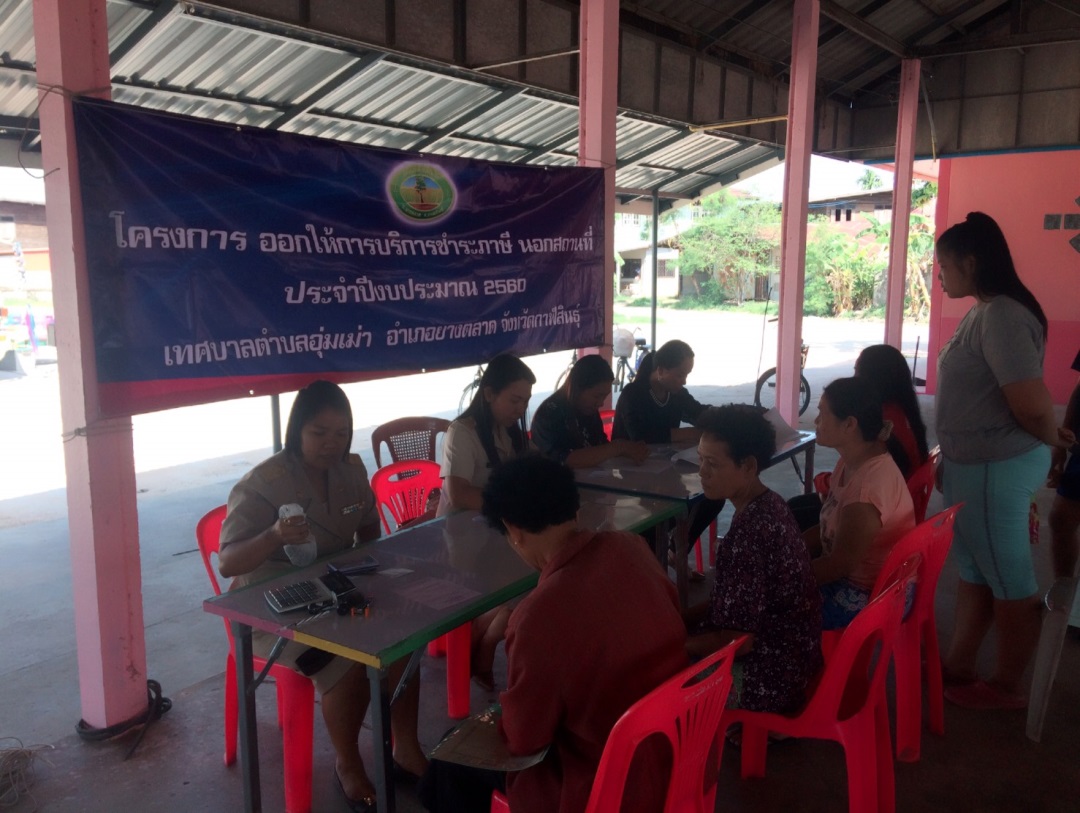 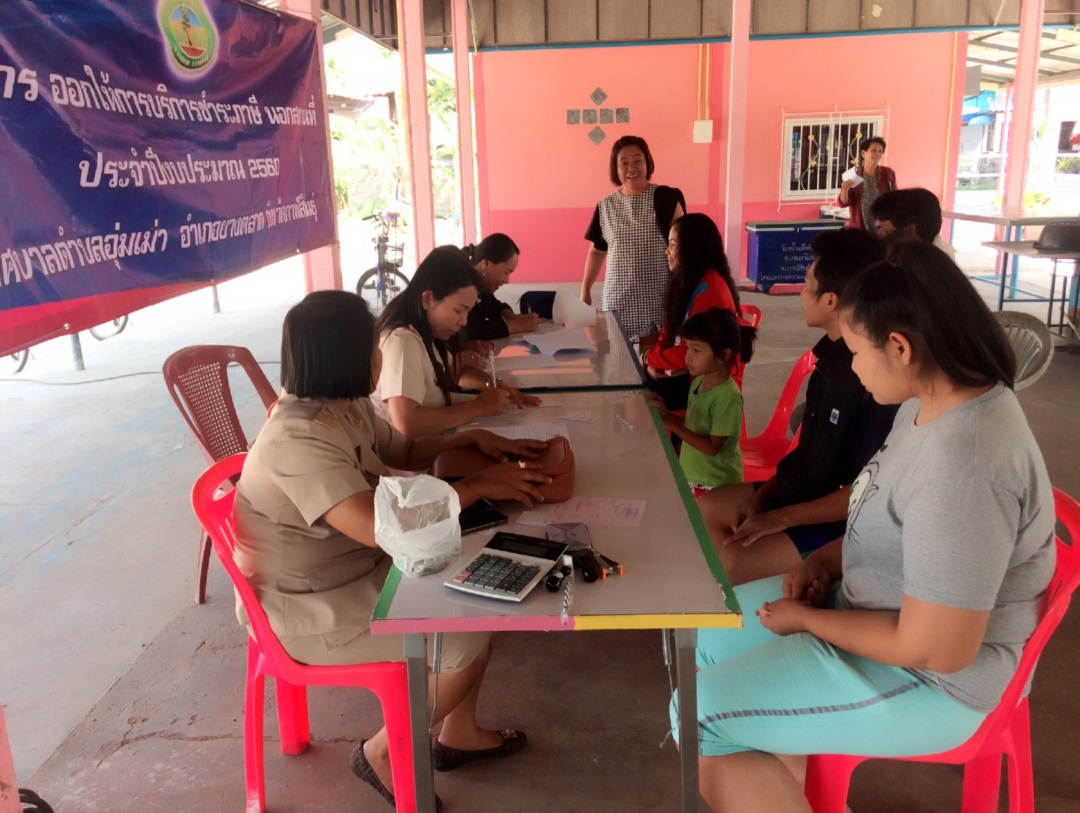 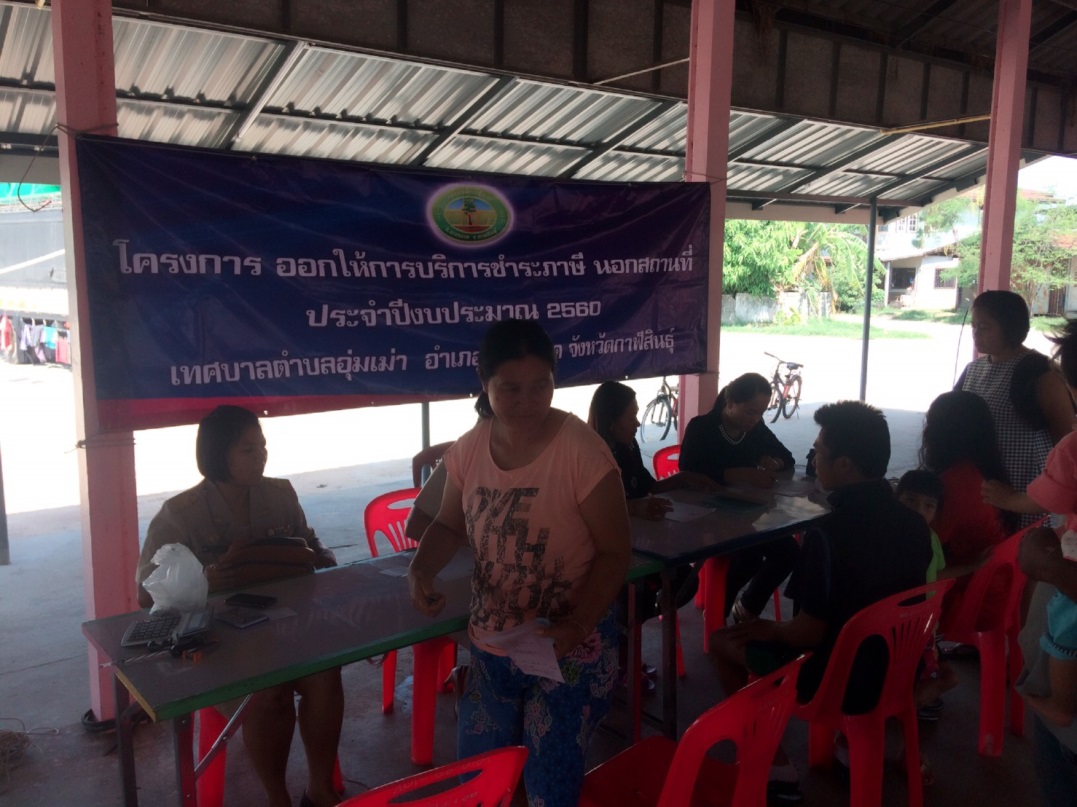 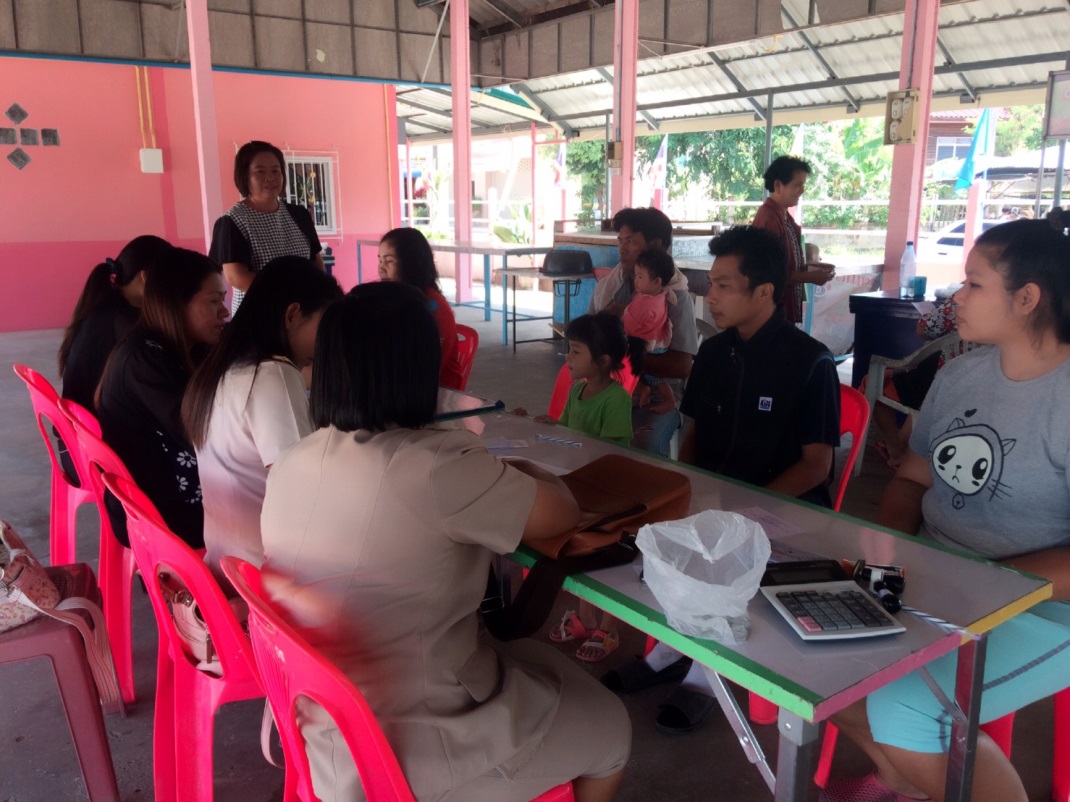 (บ้านอุ่มเม่าเหนือ ม.8)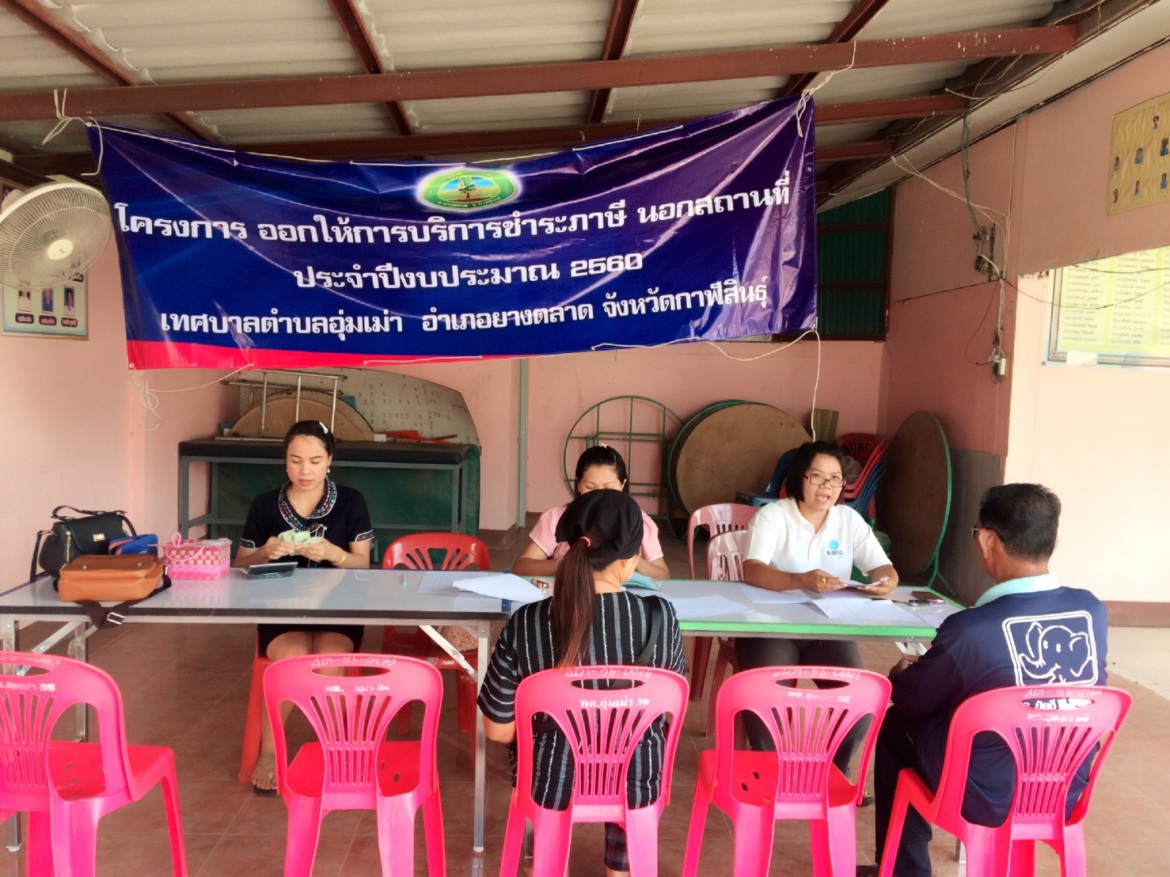 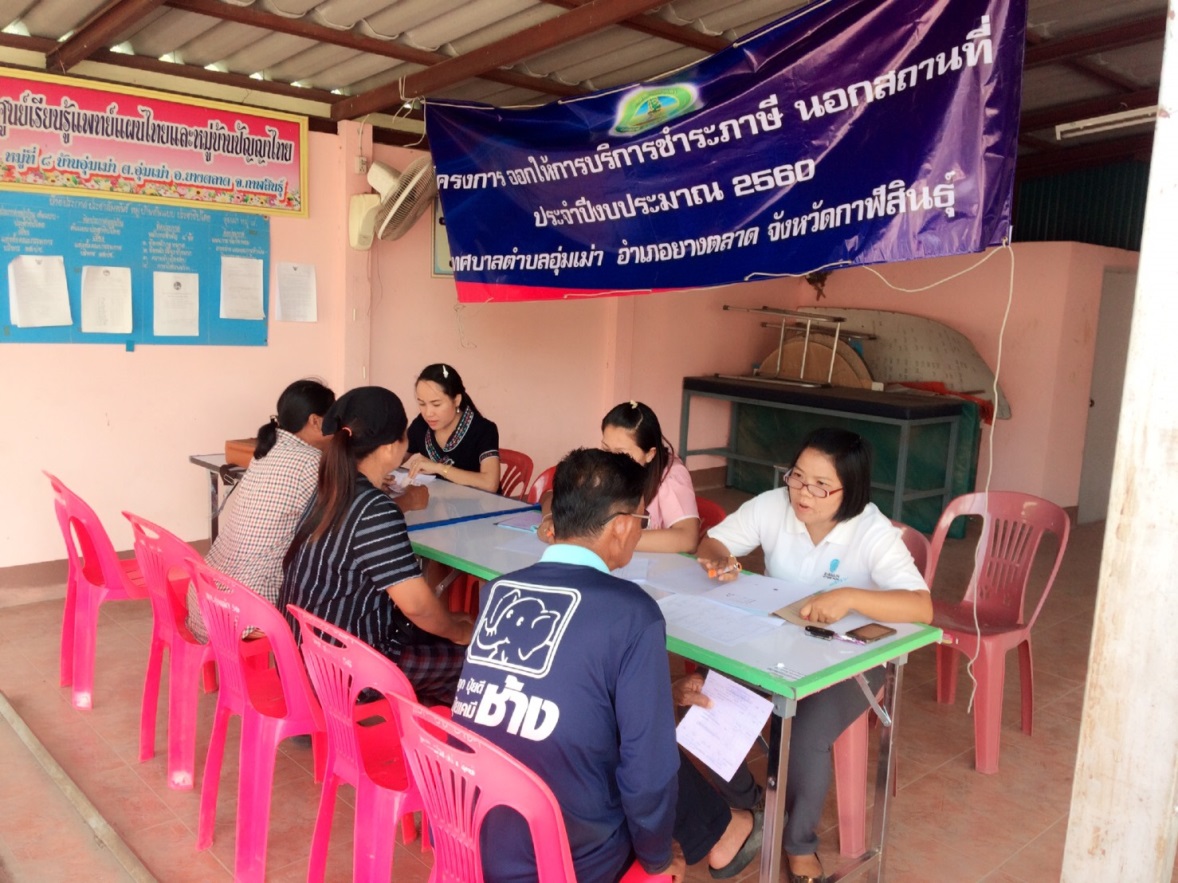 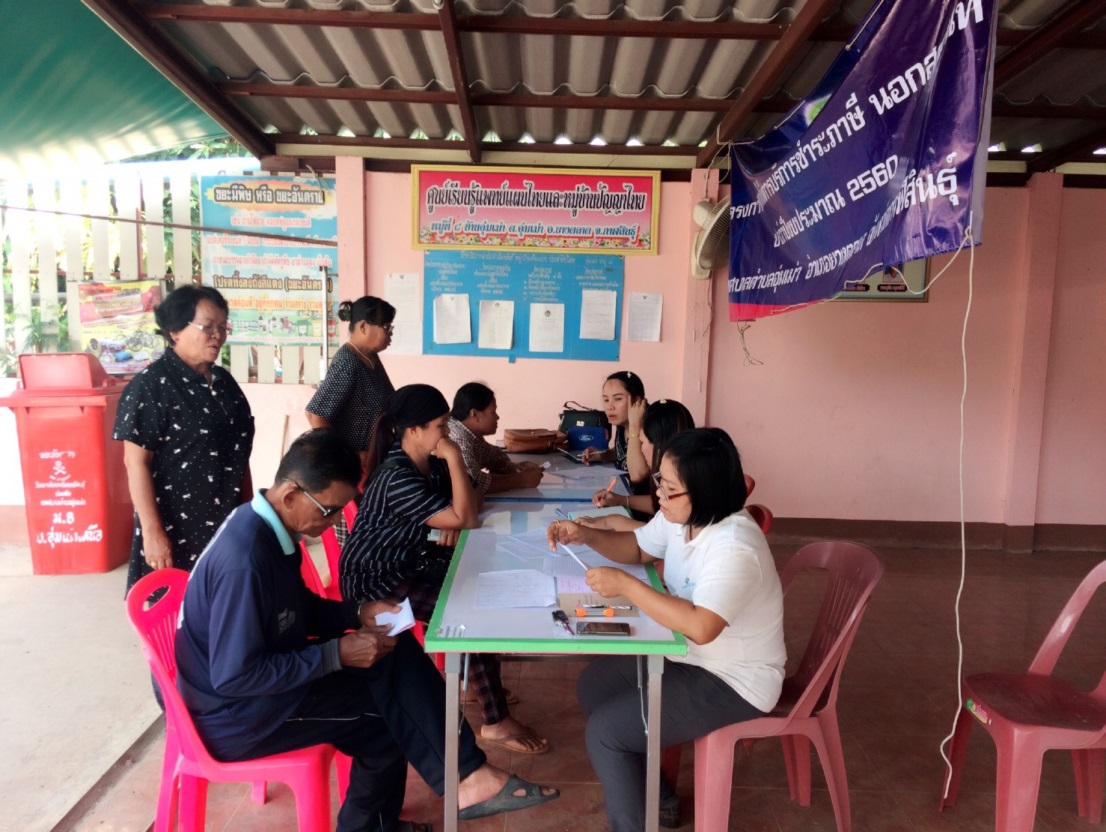 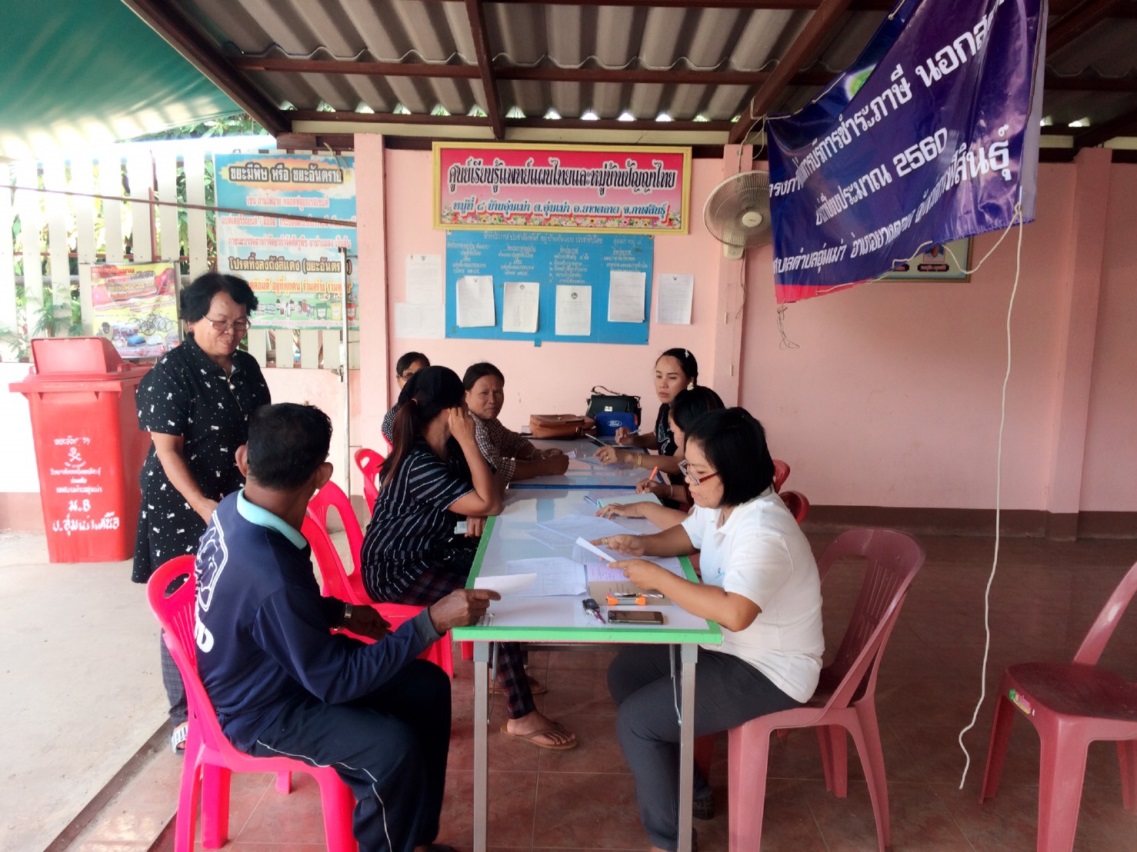 (บ้านดอนดู่ ม.2)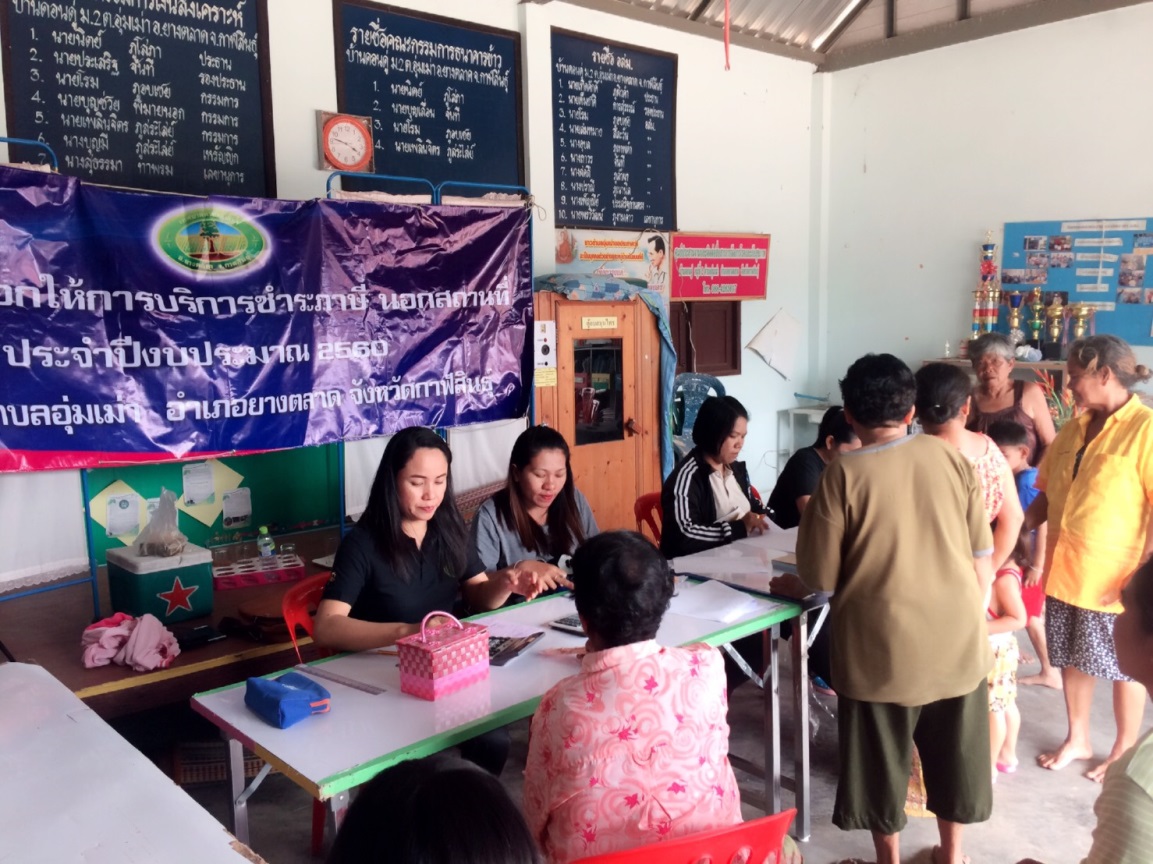 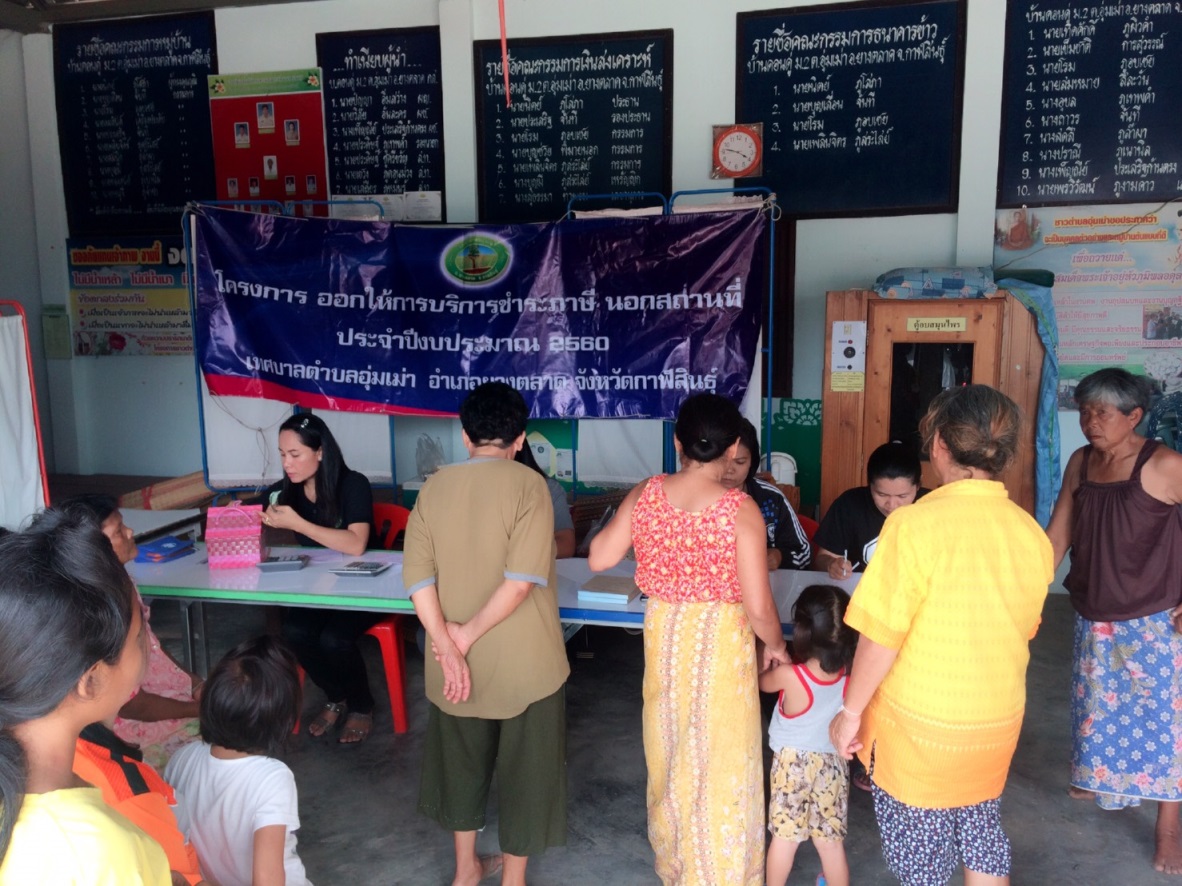 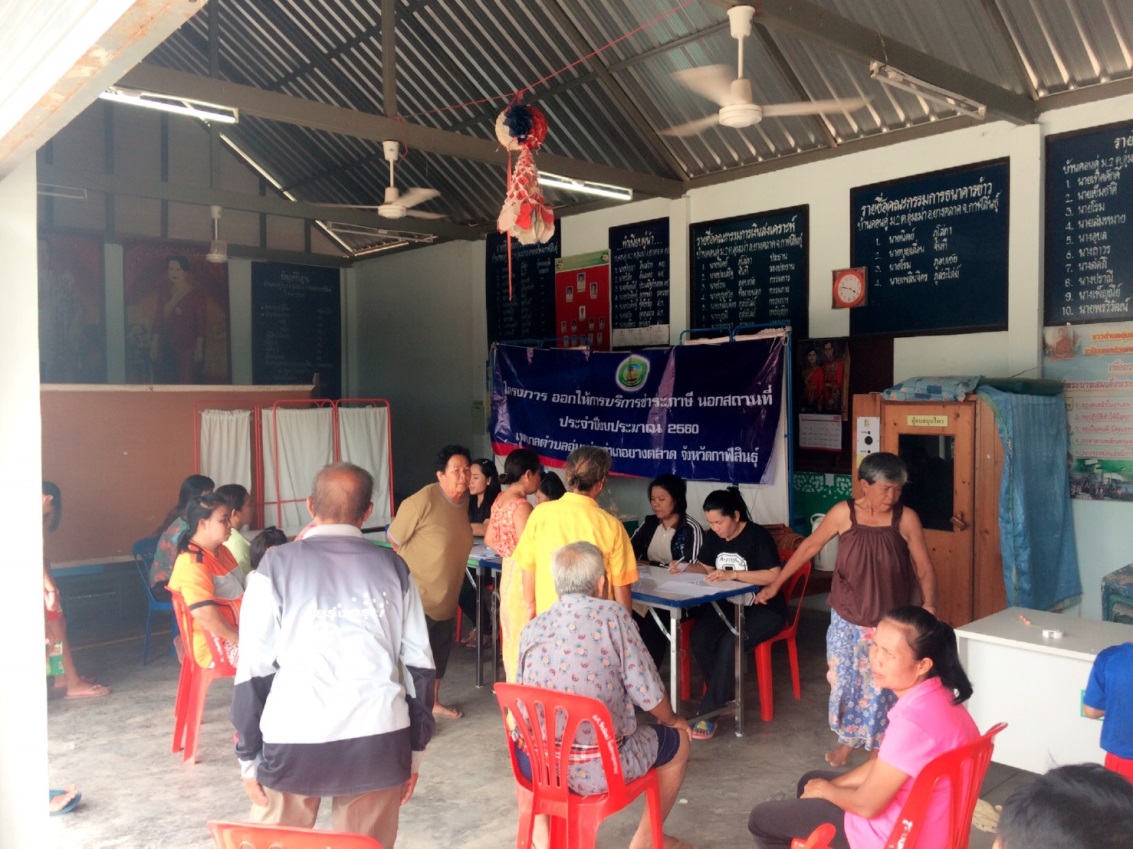 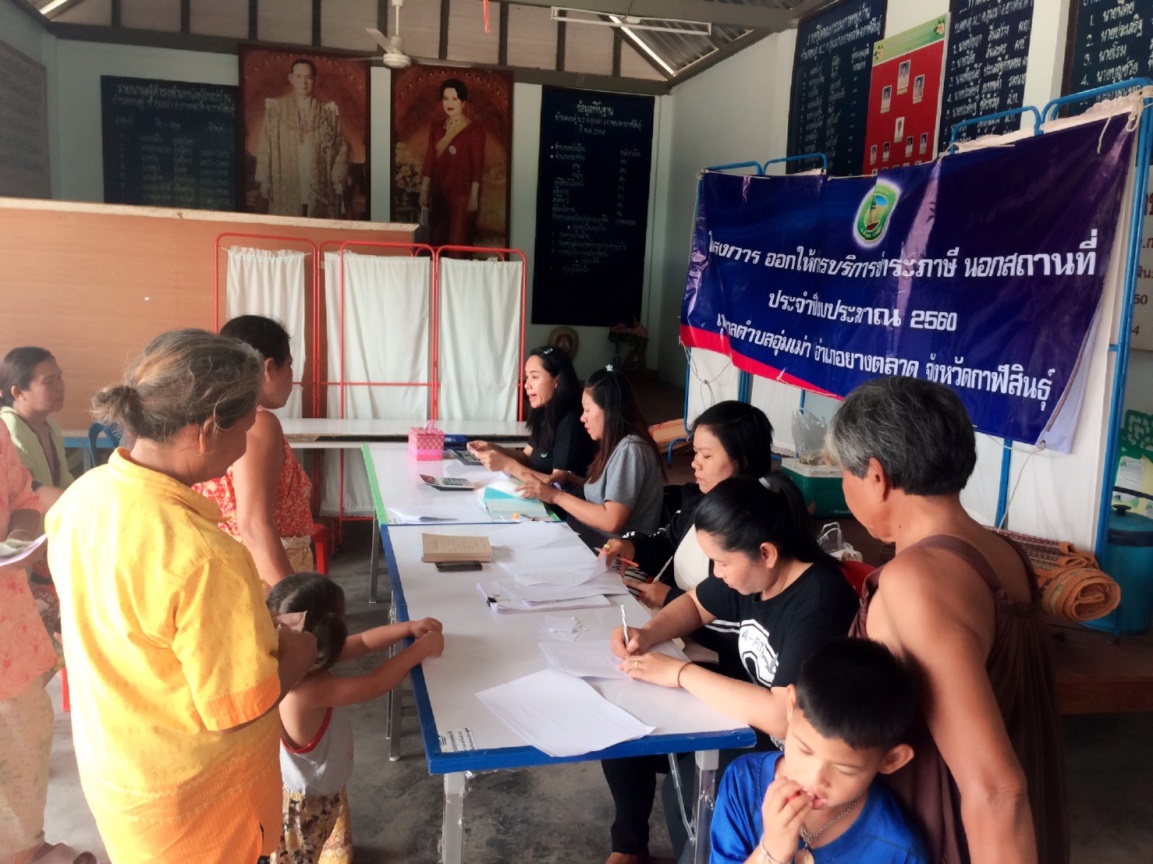 (บ้านโคกเครือ ม.3)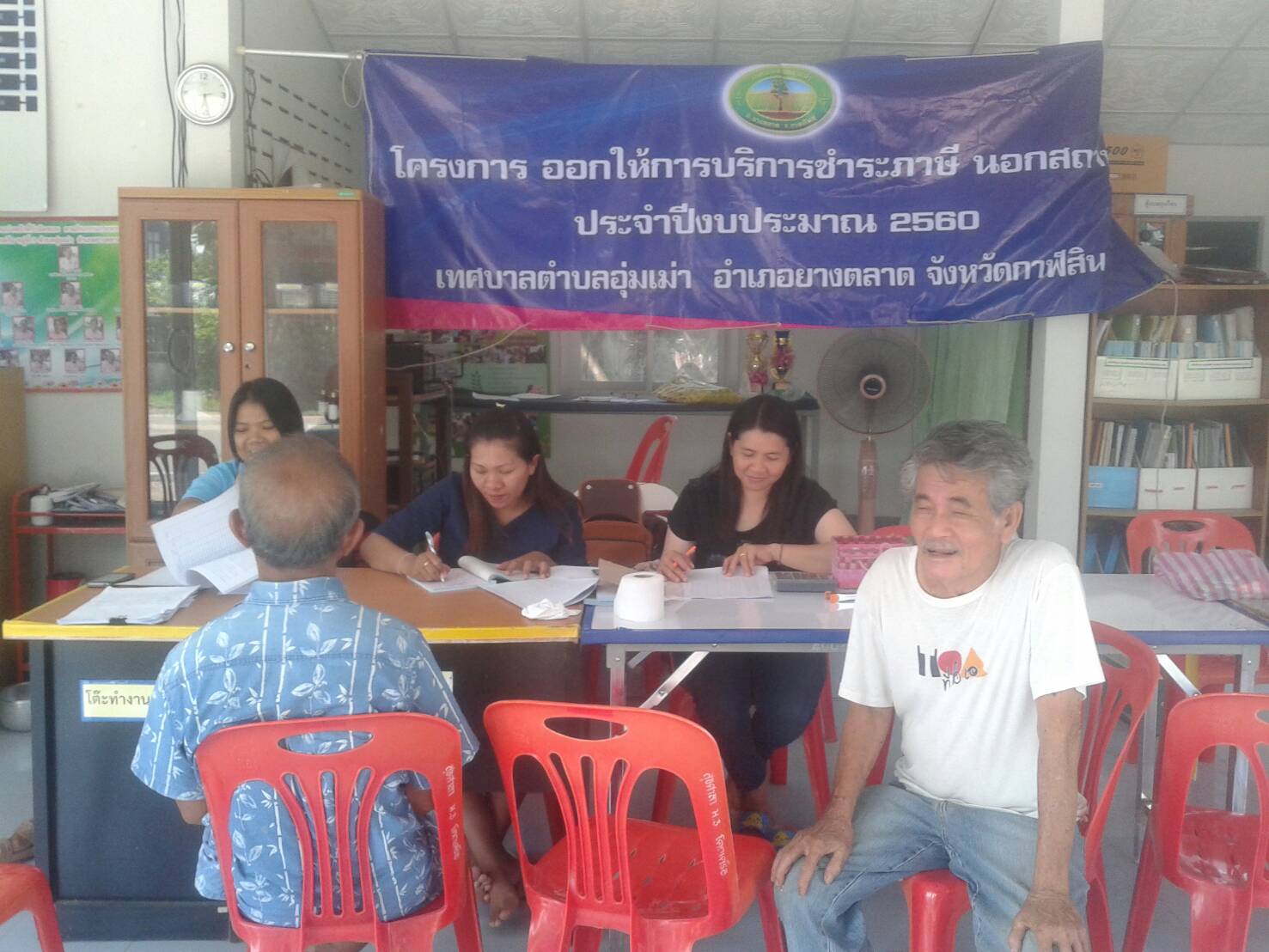 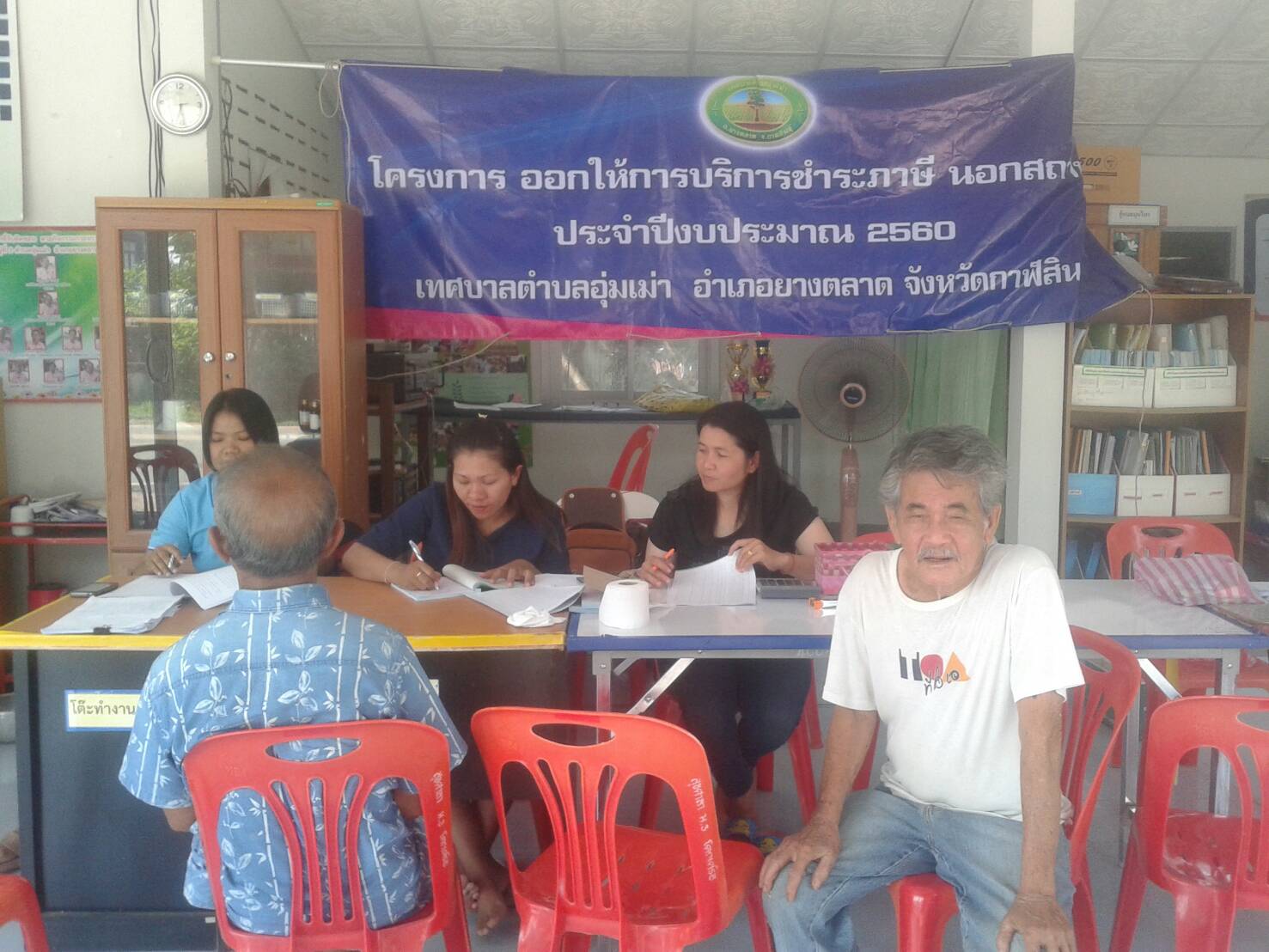 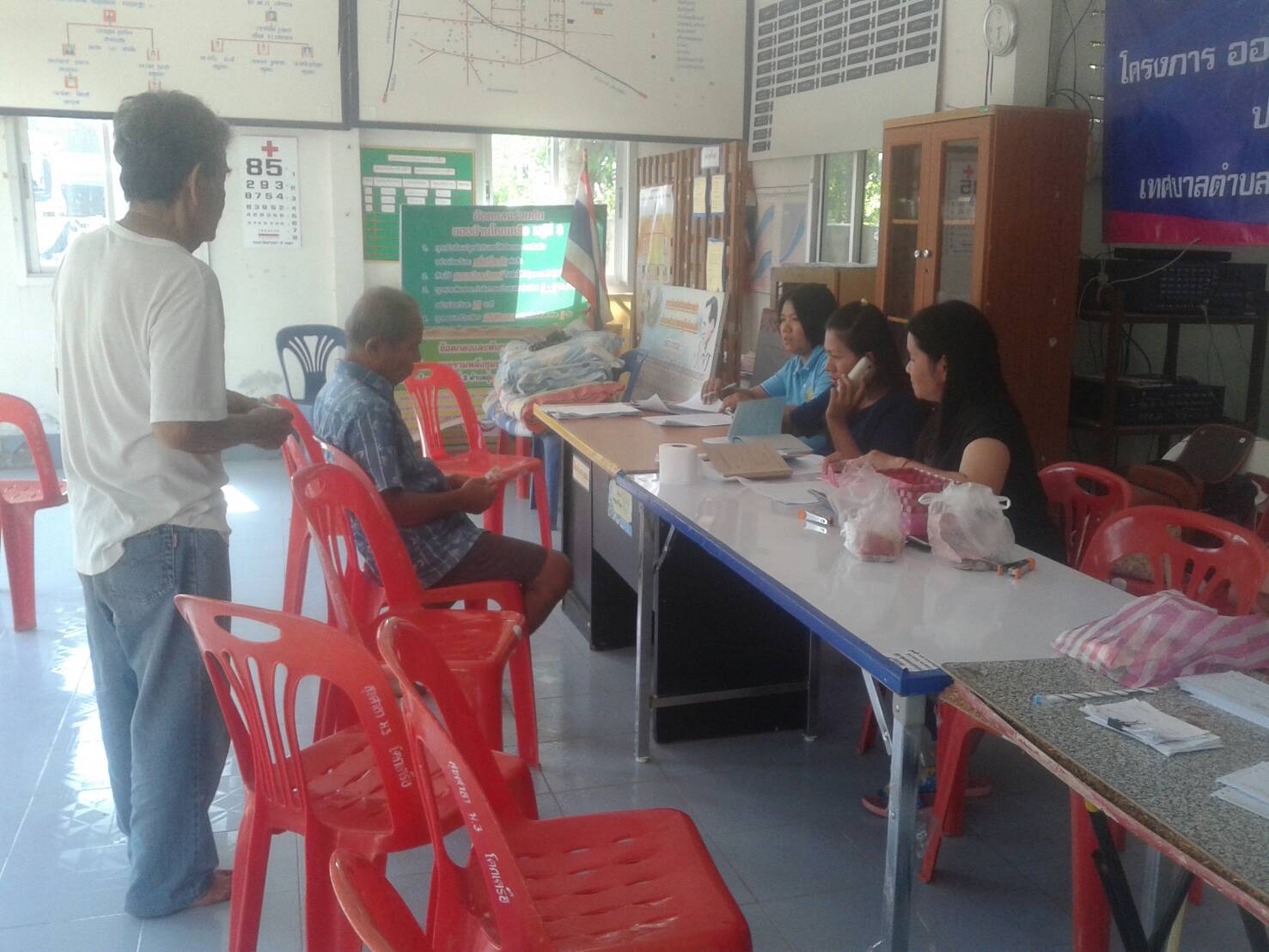 (บ้านท่างาม ม.9)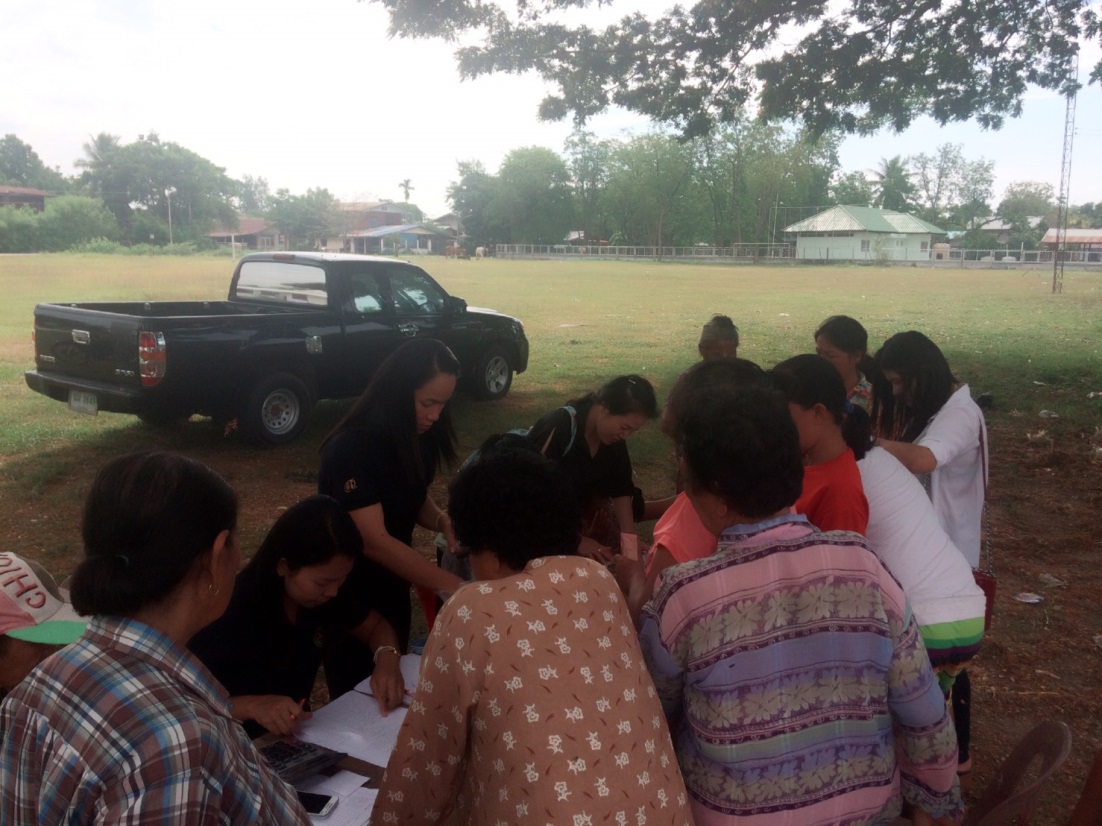 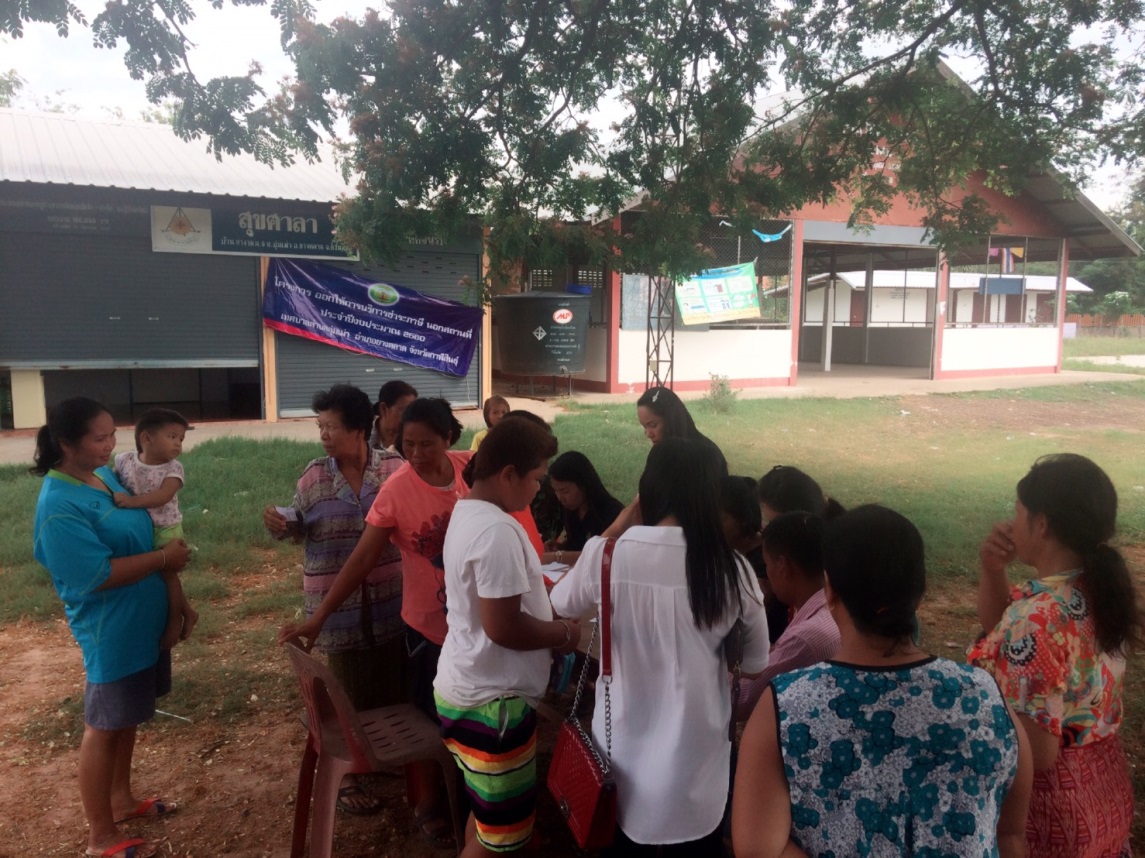 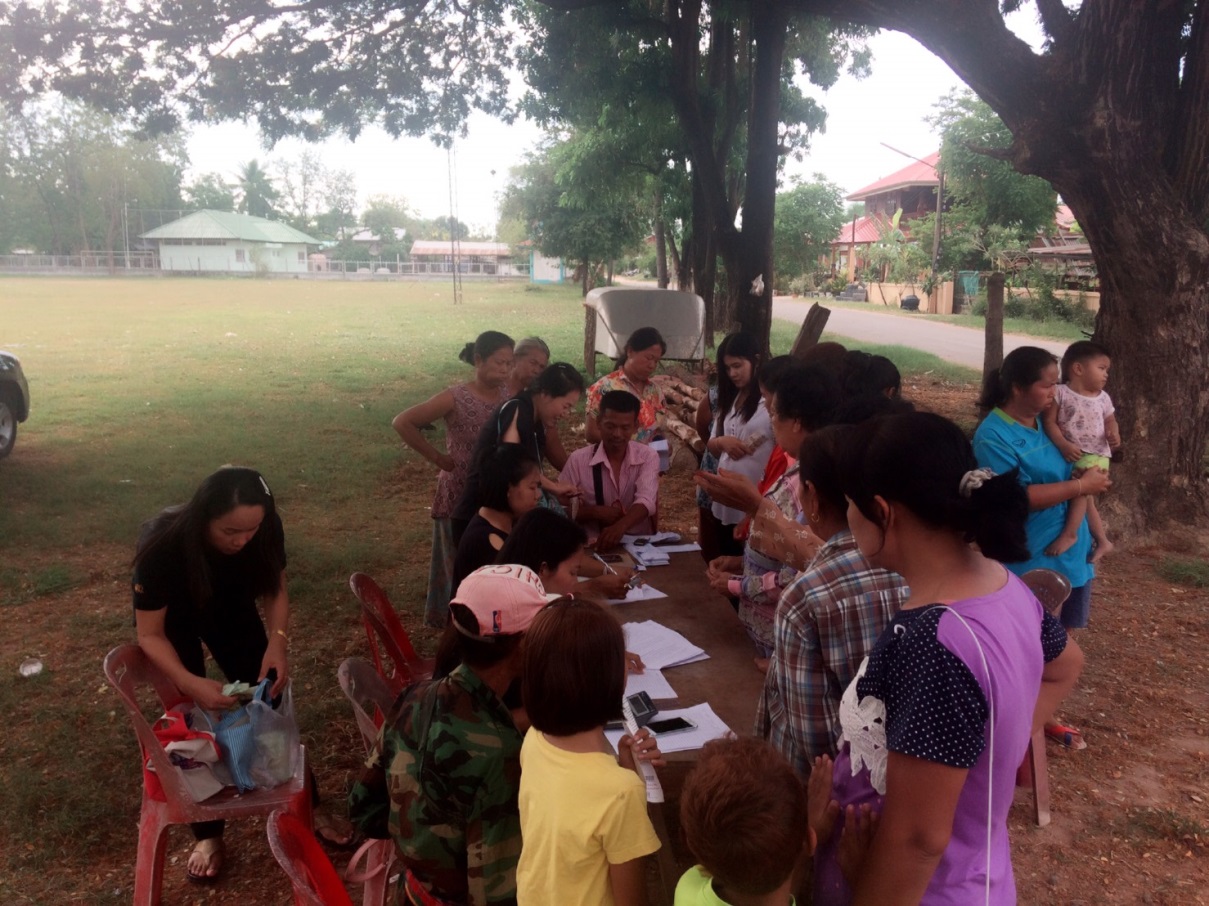 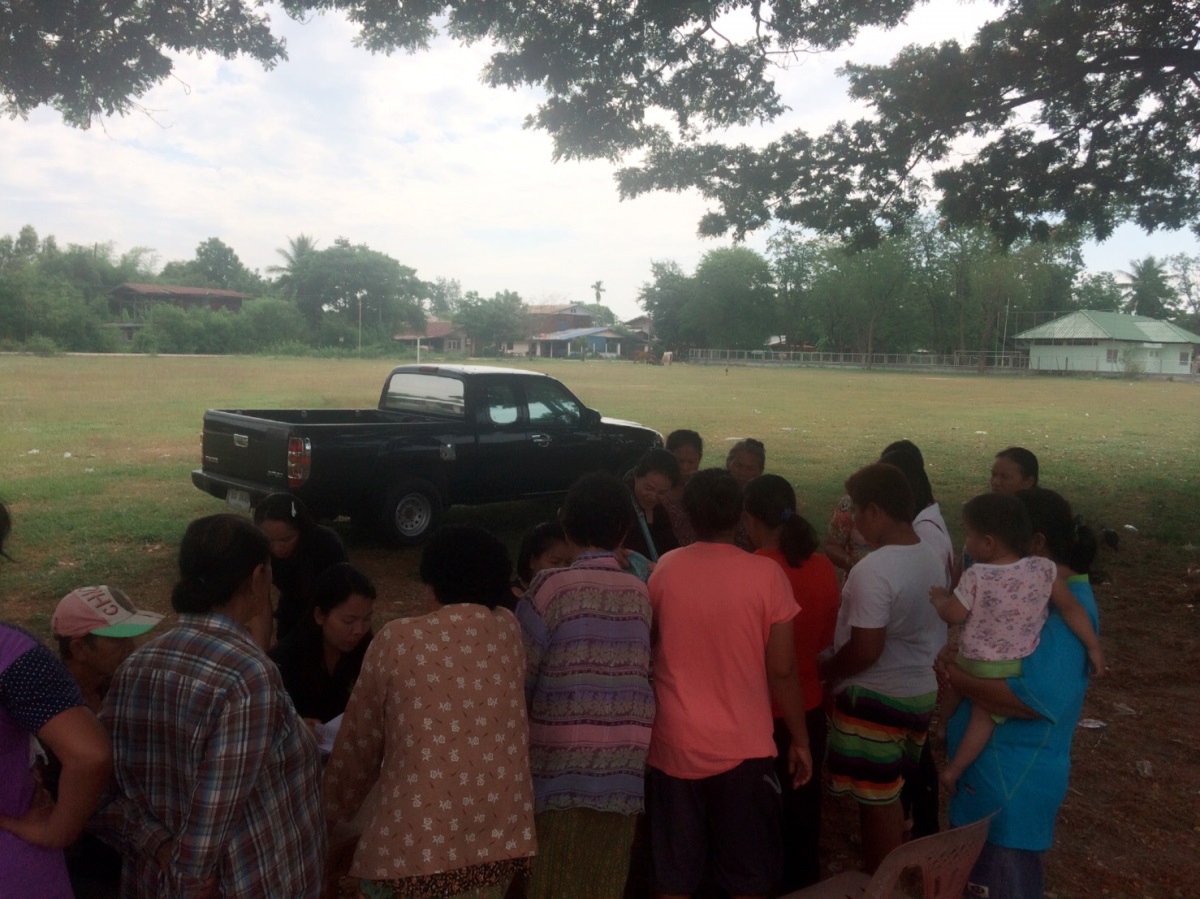 (บ้านคำม่วง ม.11)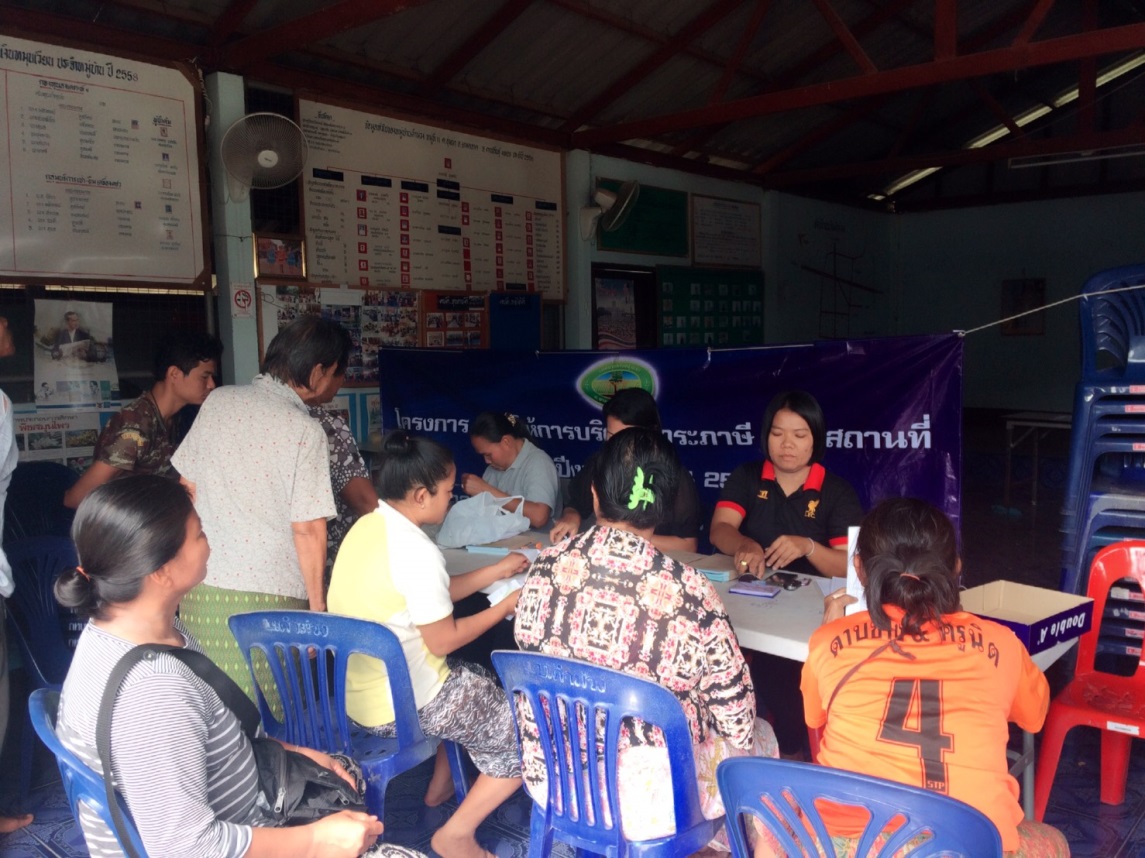 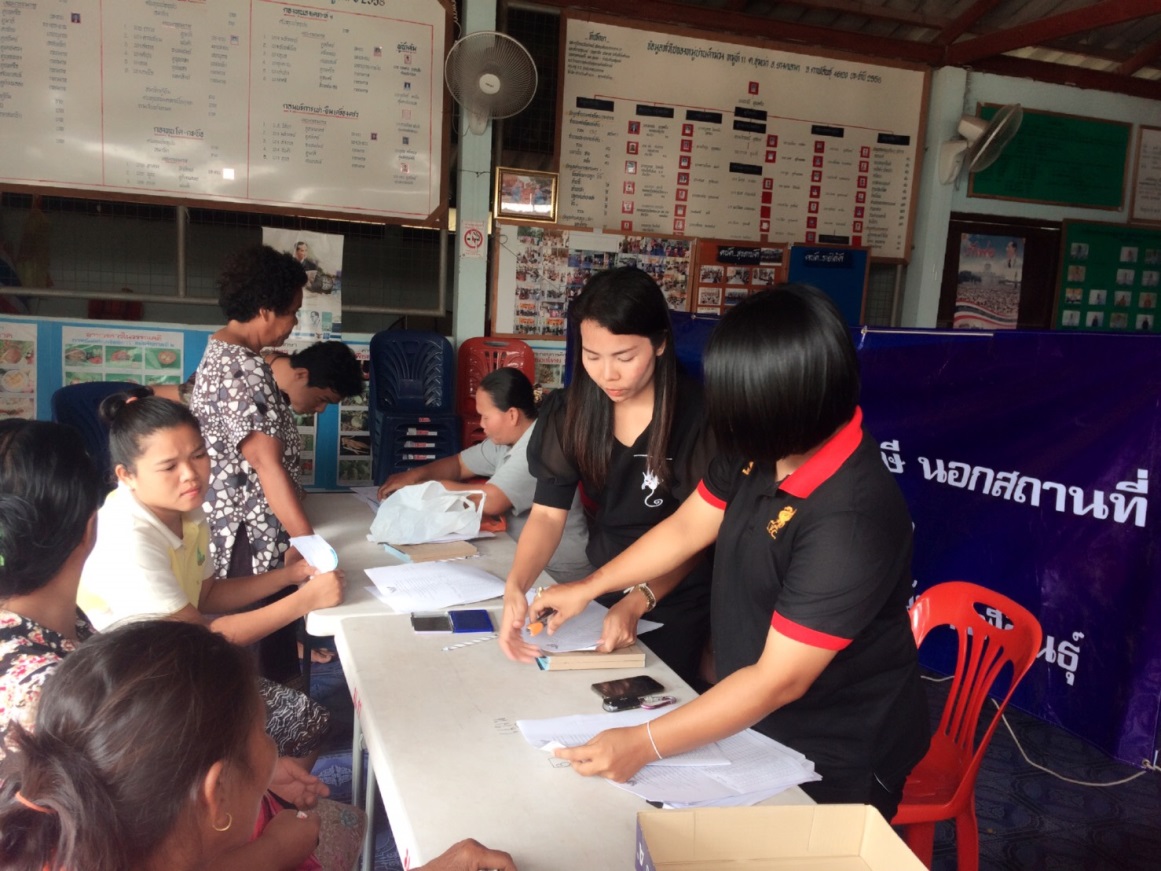 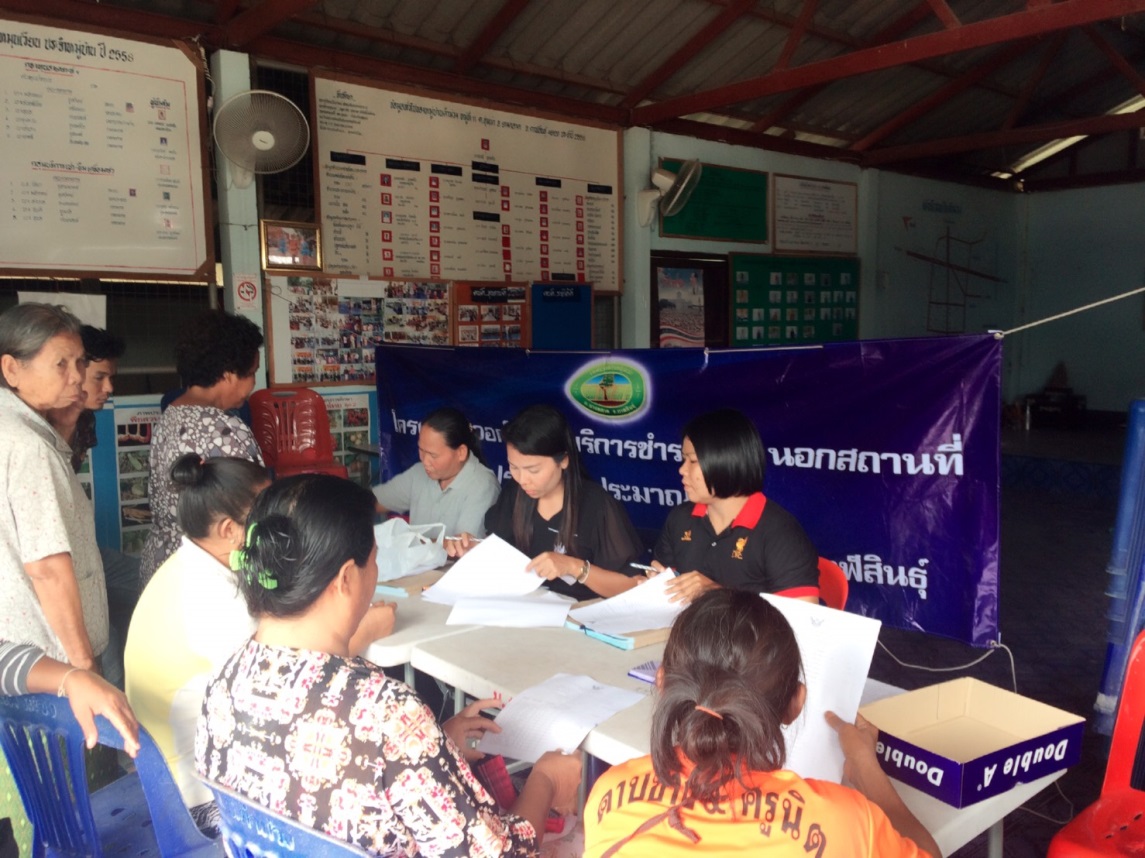 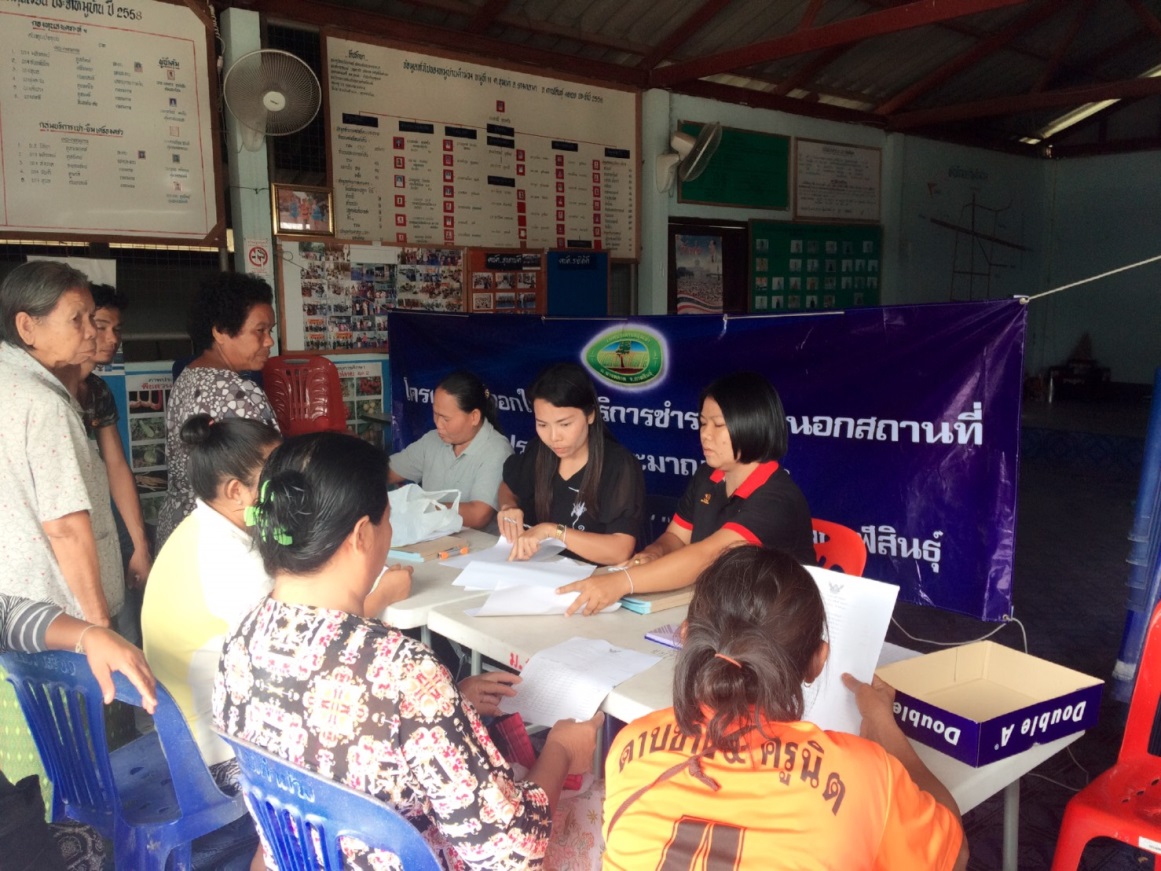 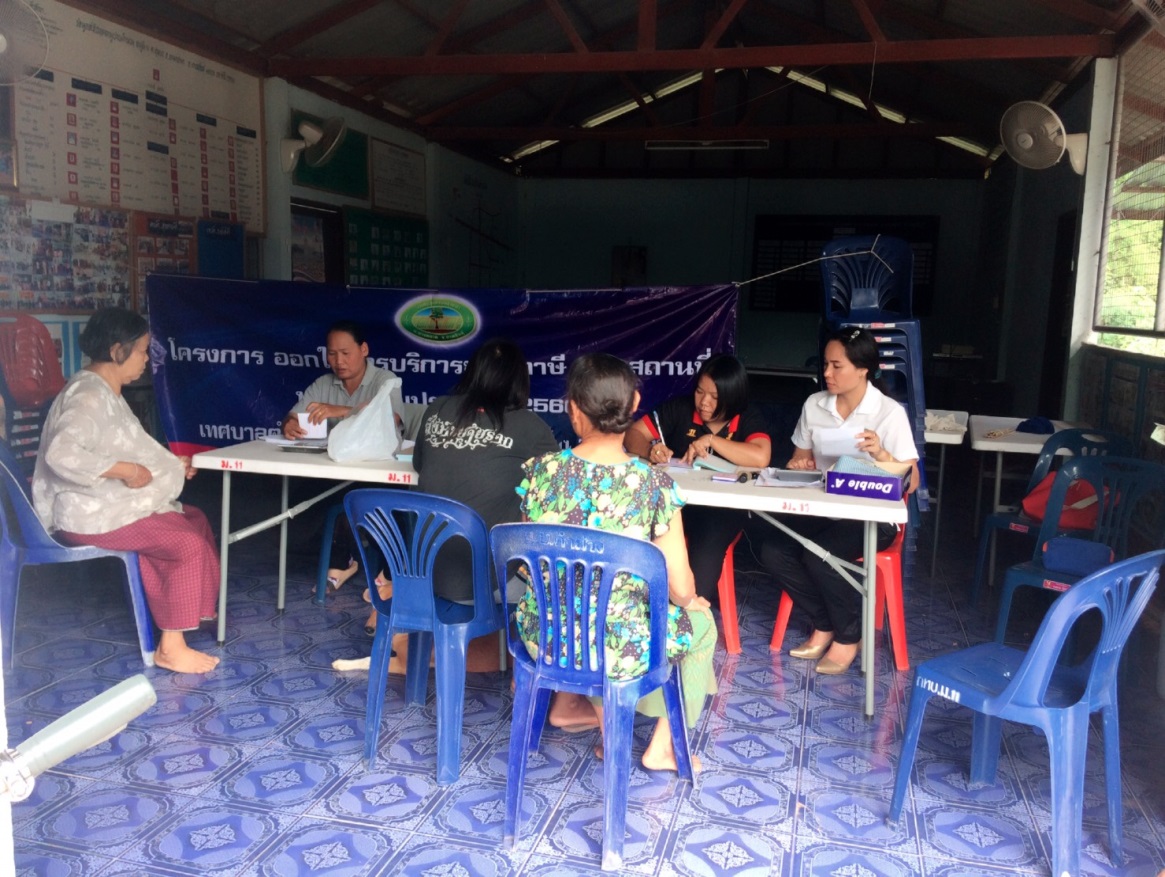 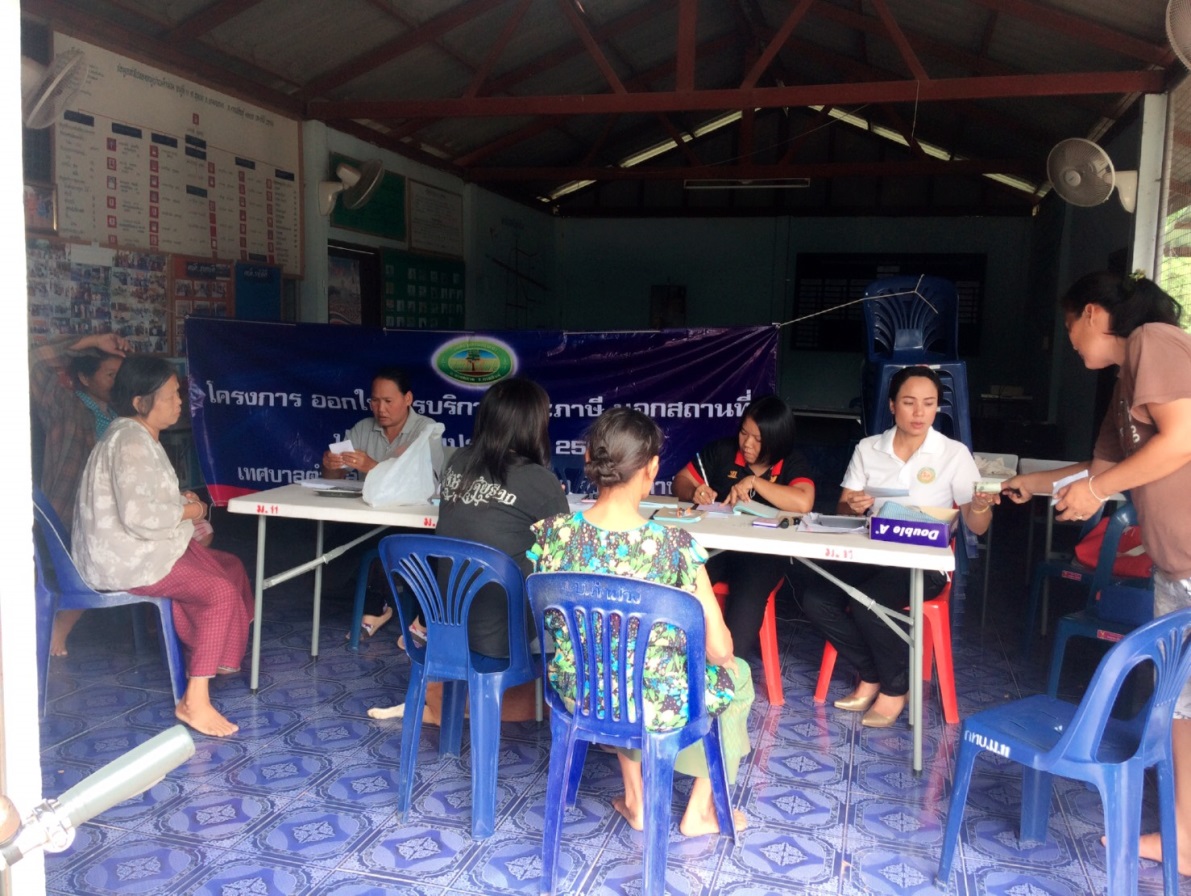 (บ้านหัวขัว ม.10)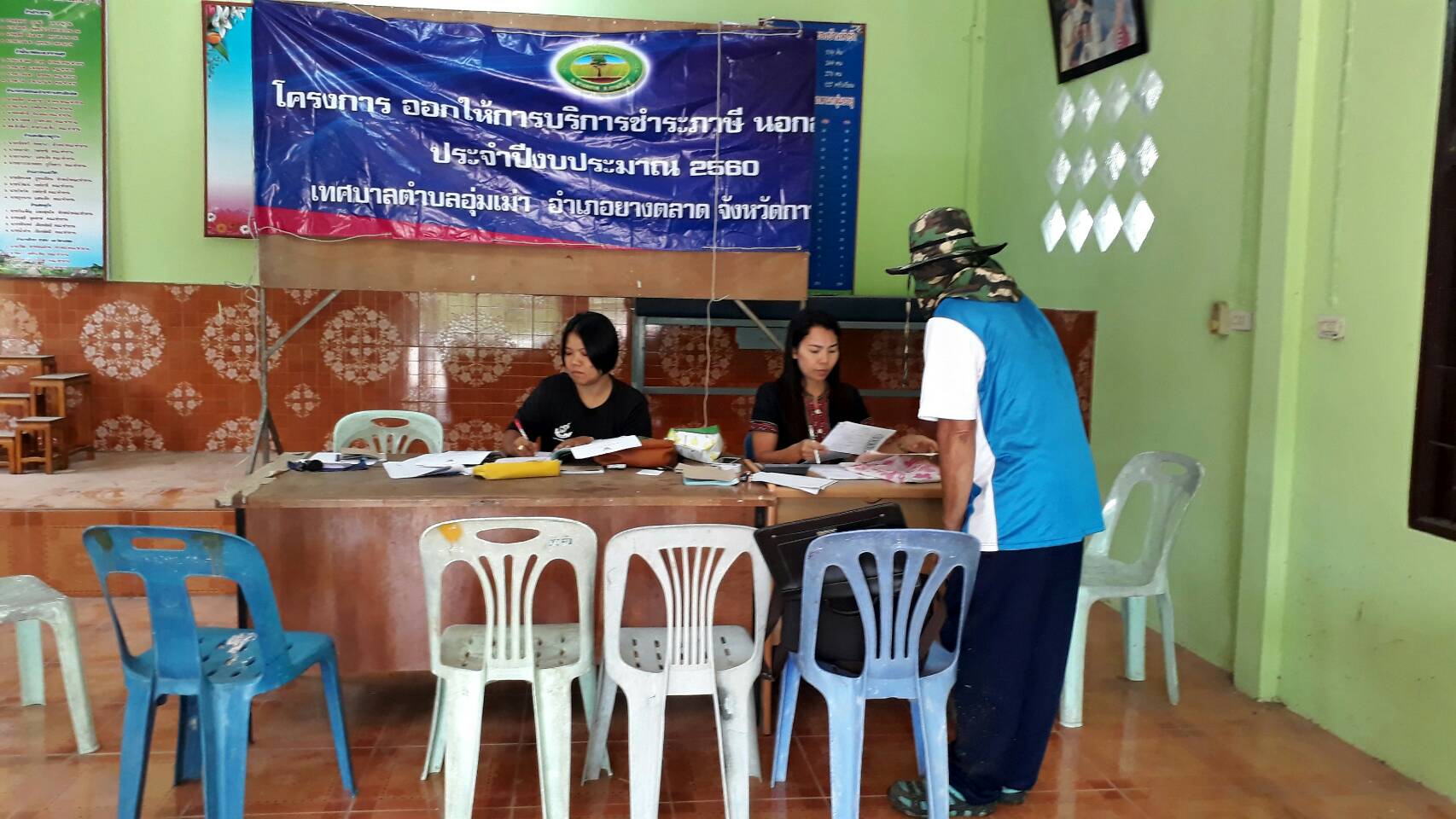 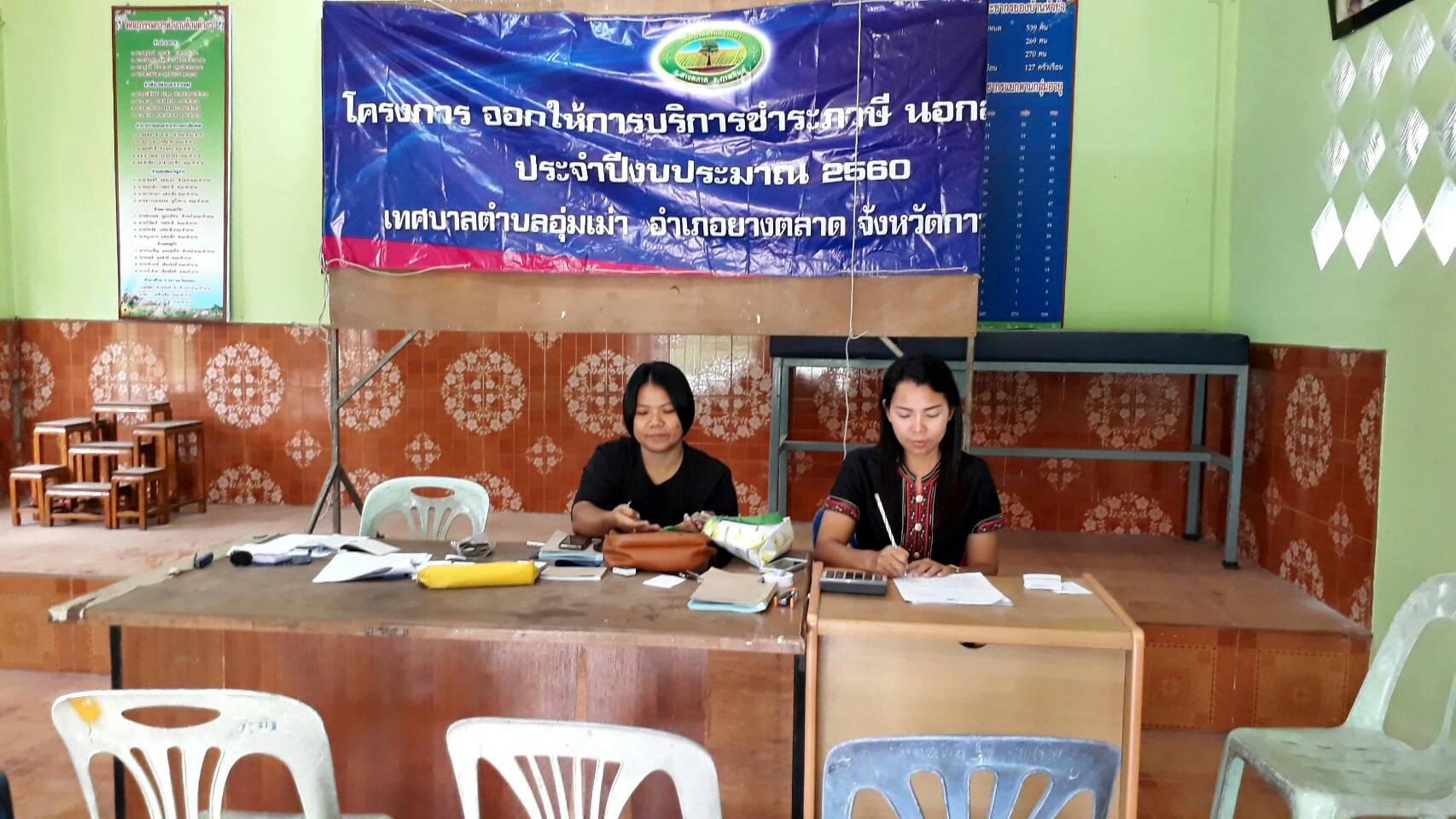 (บ้านหัวงัว ม.7,8)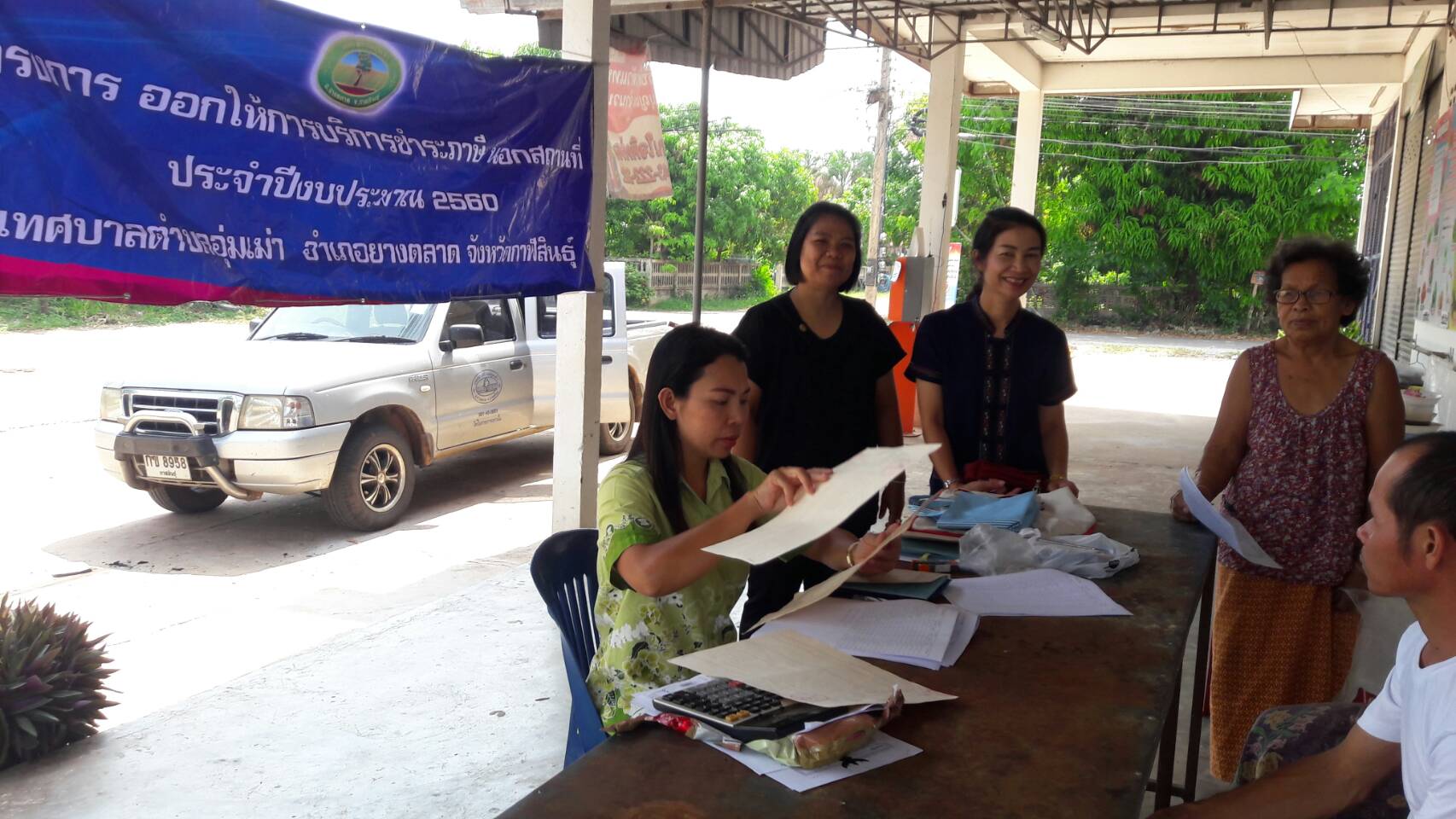 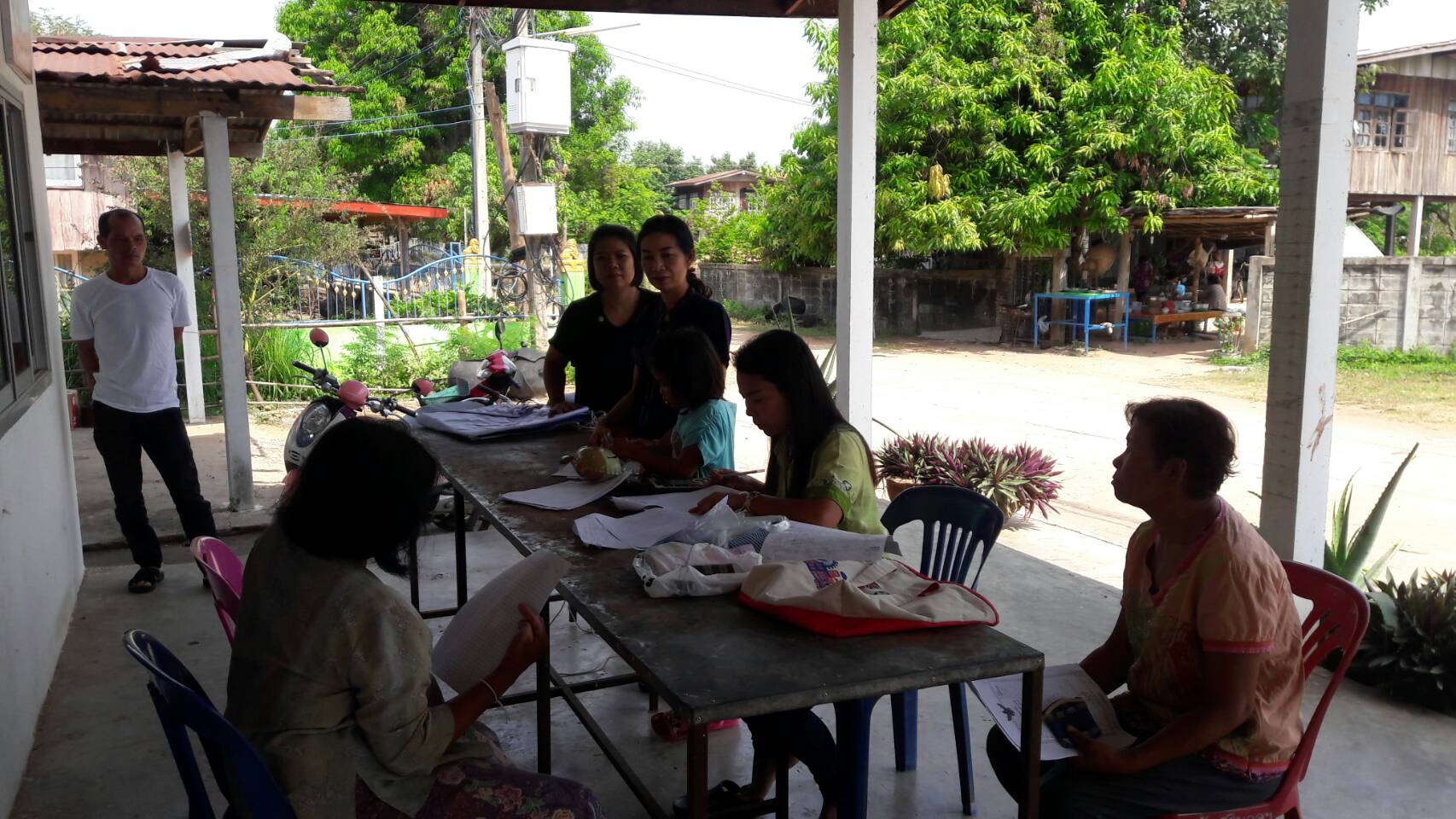 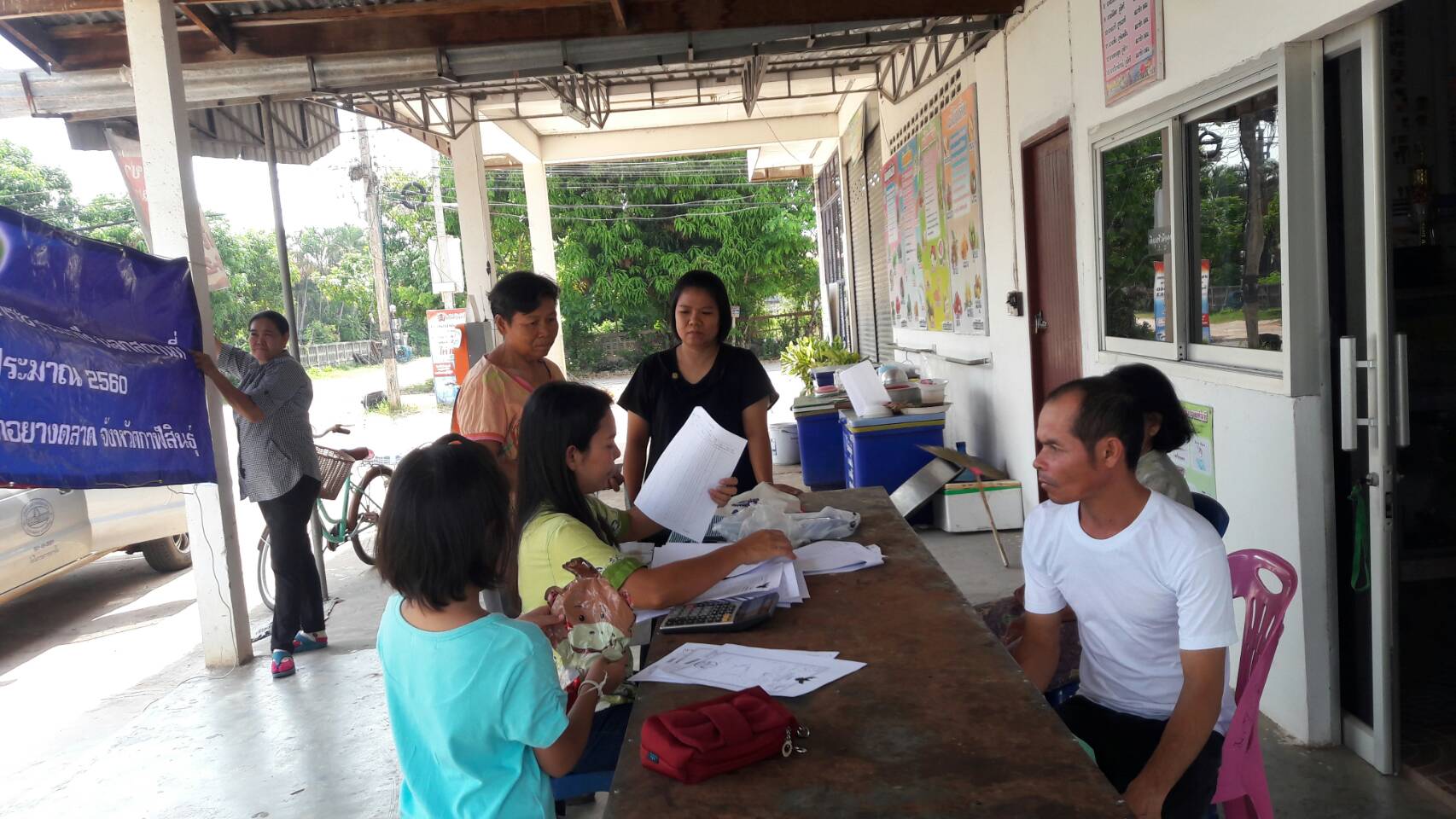 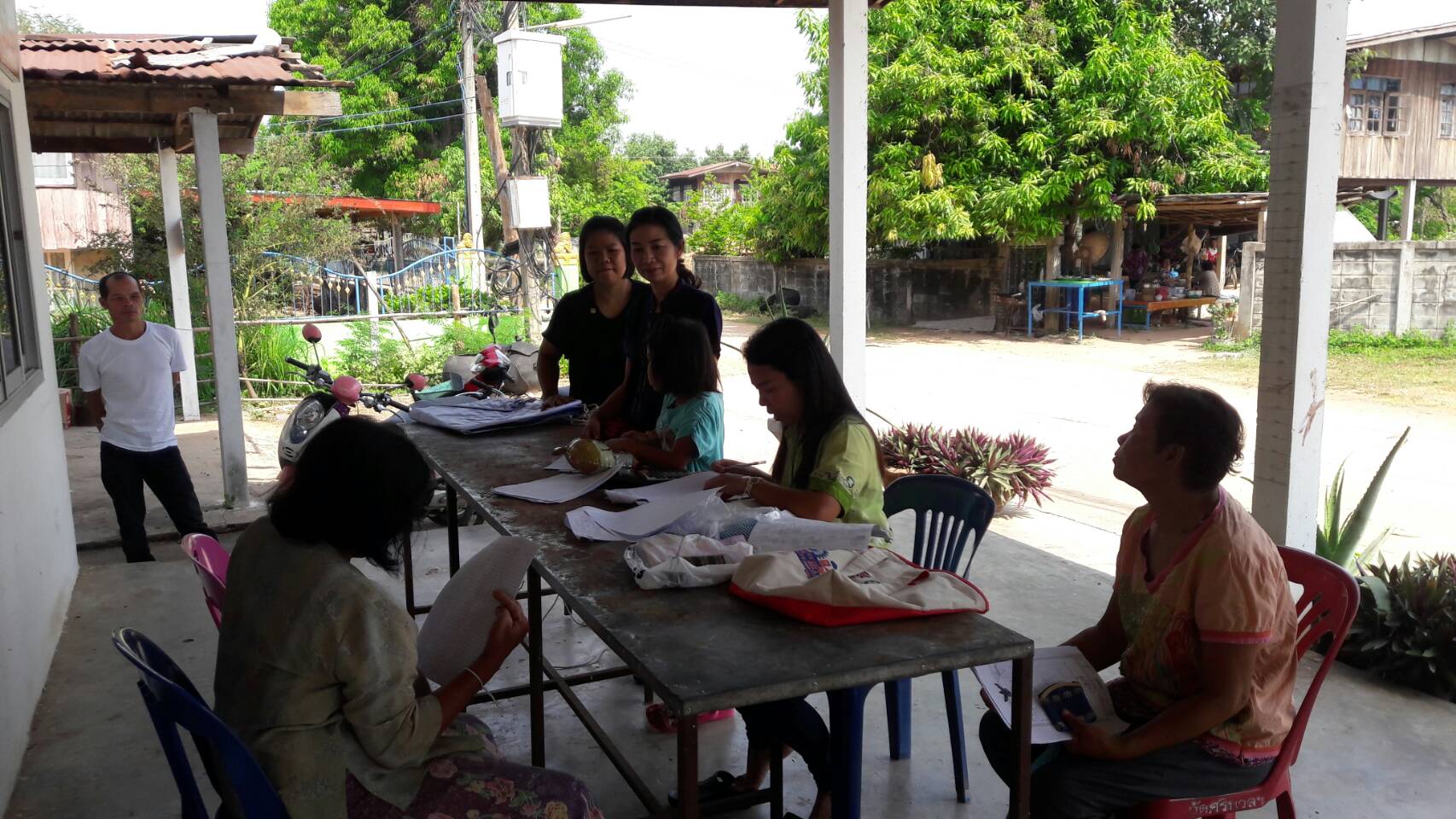 (บ้านดอนขี้เหล็ก ม.12)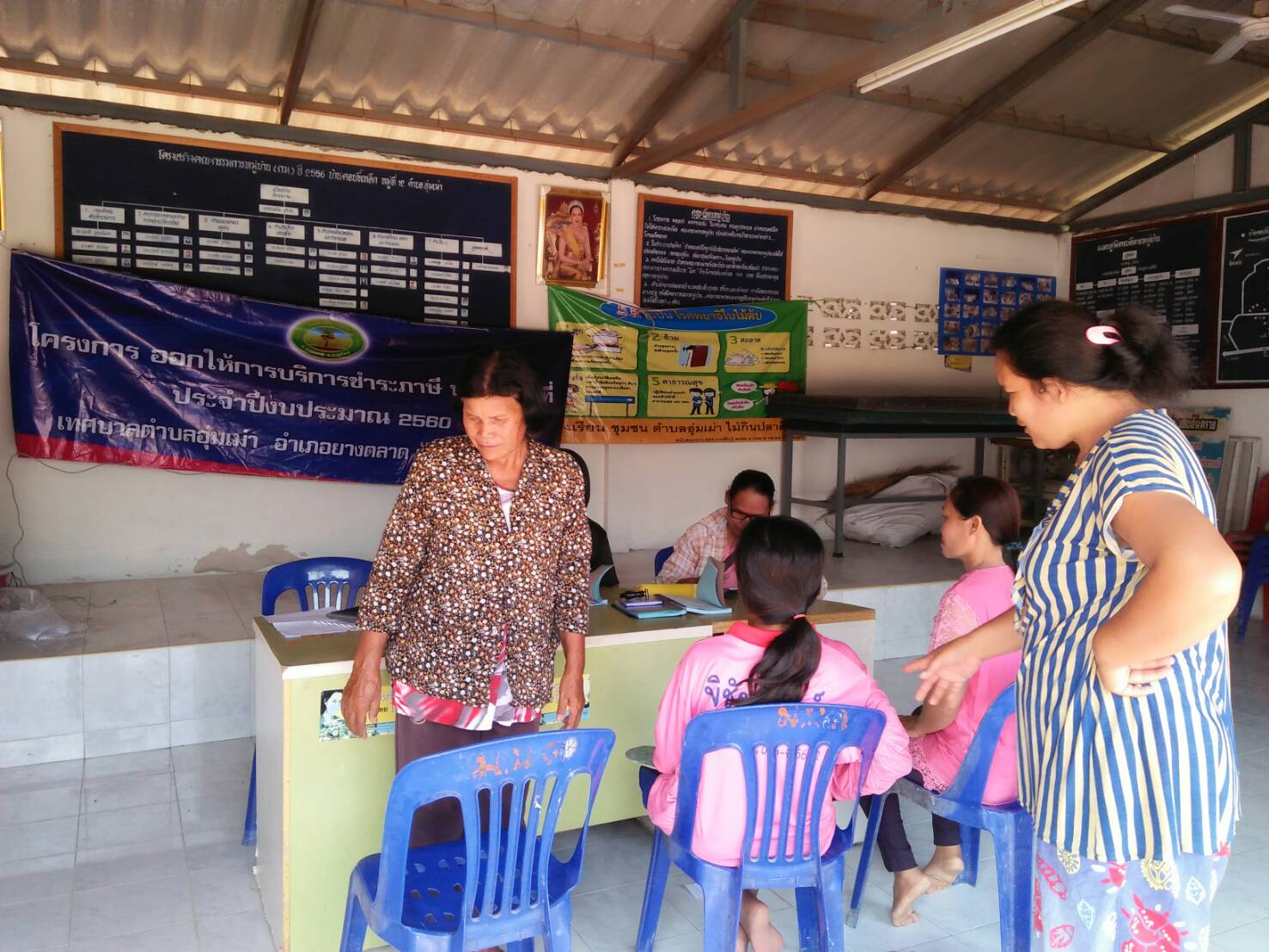 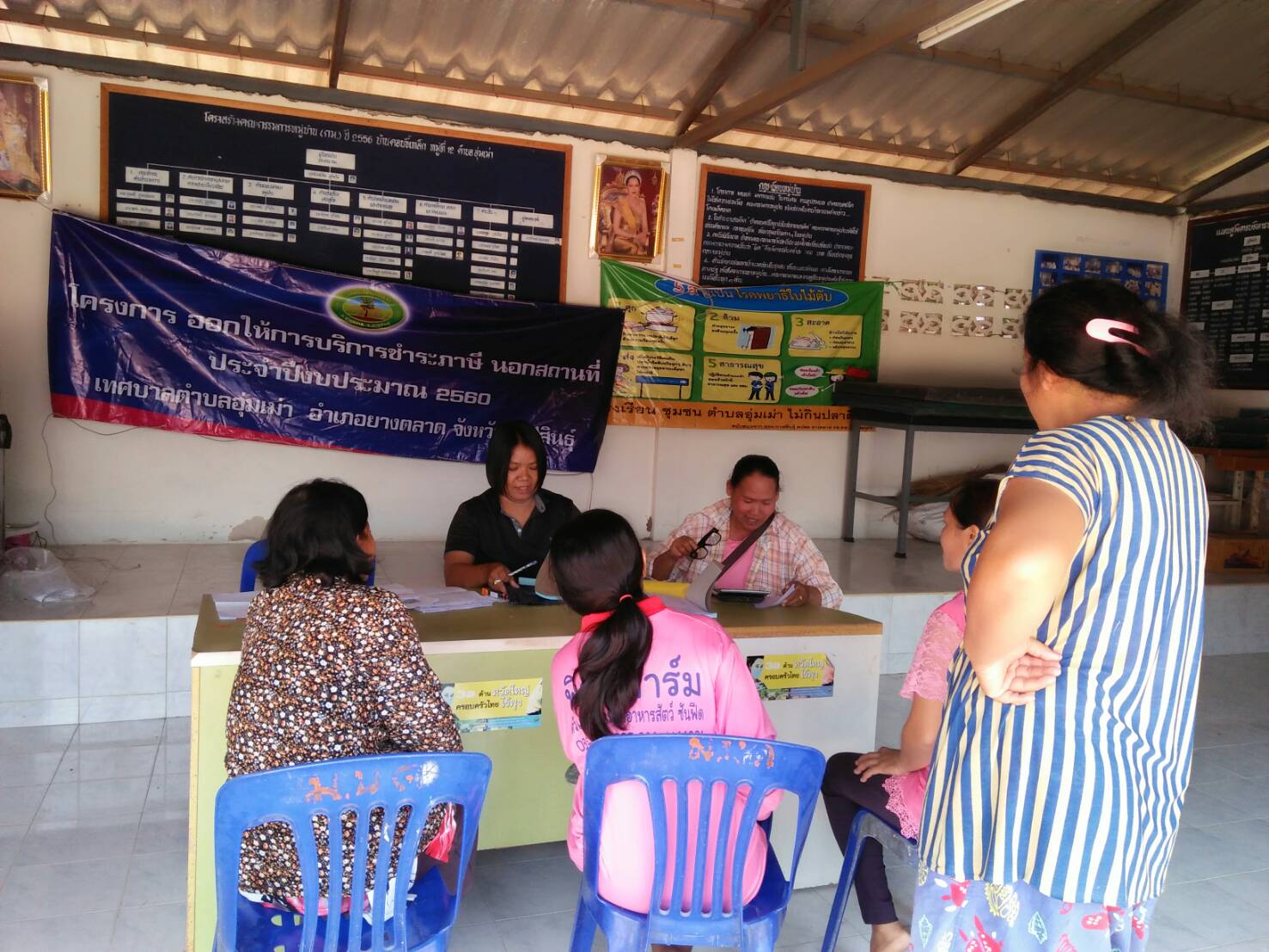 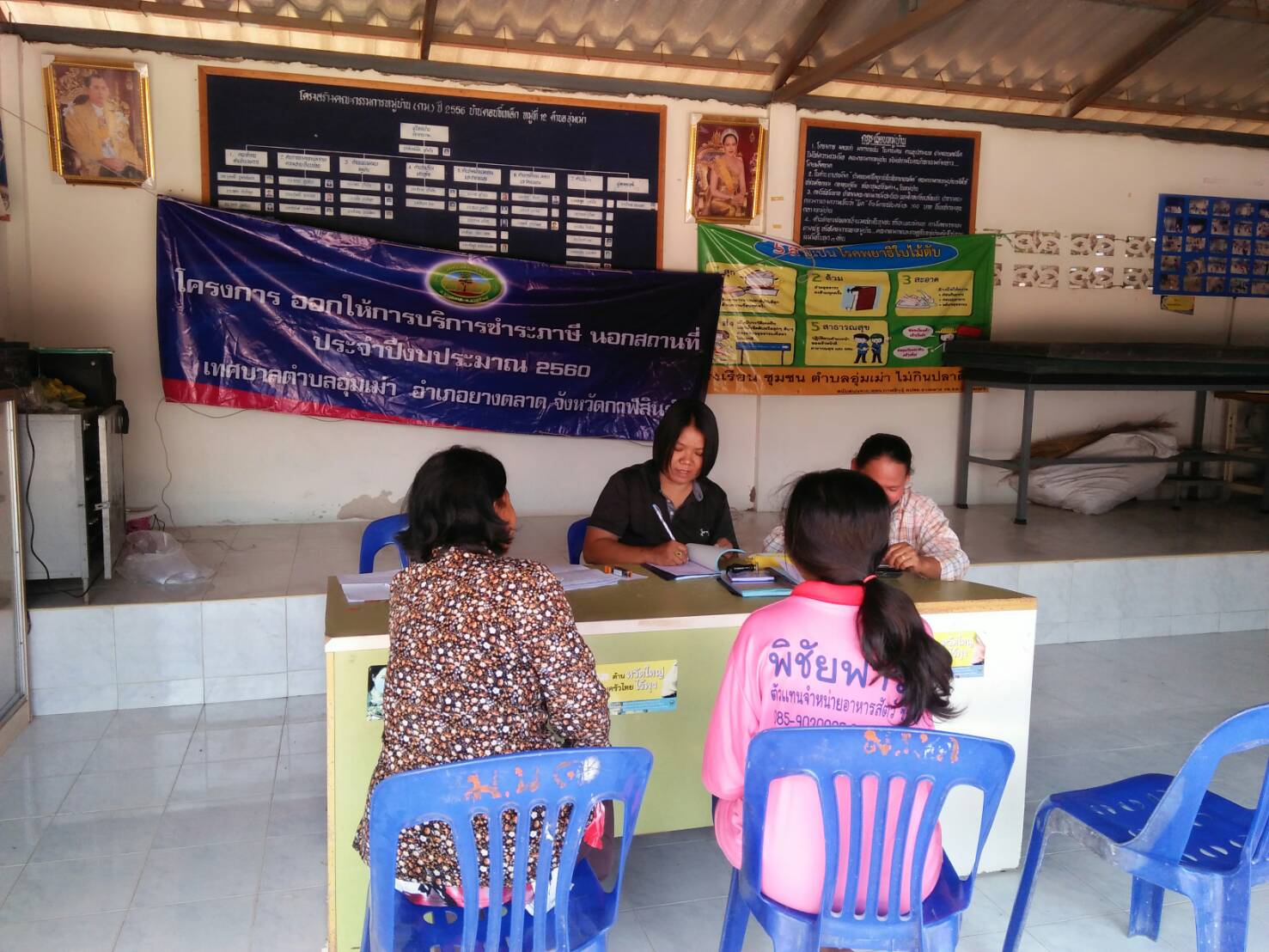 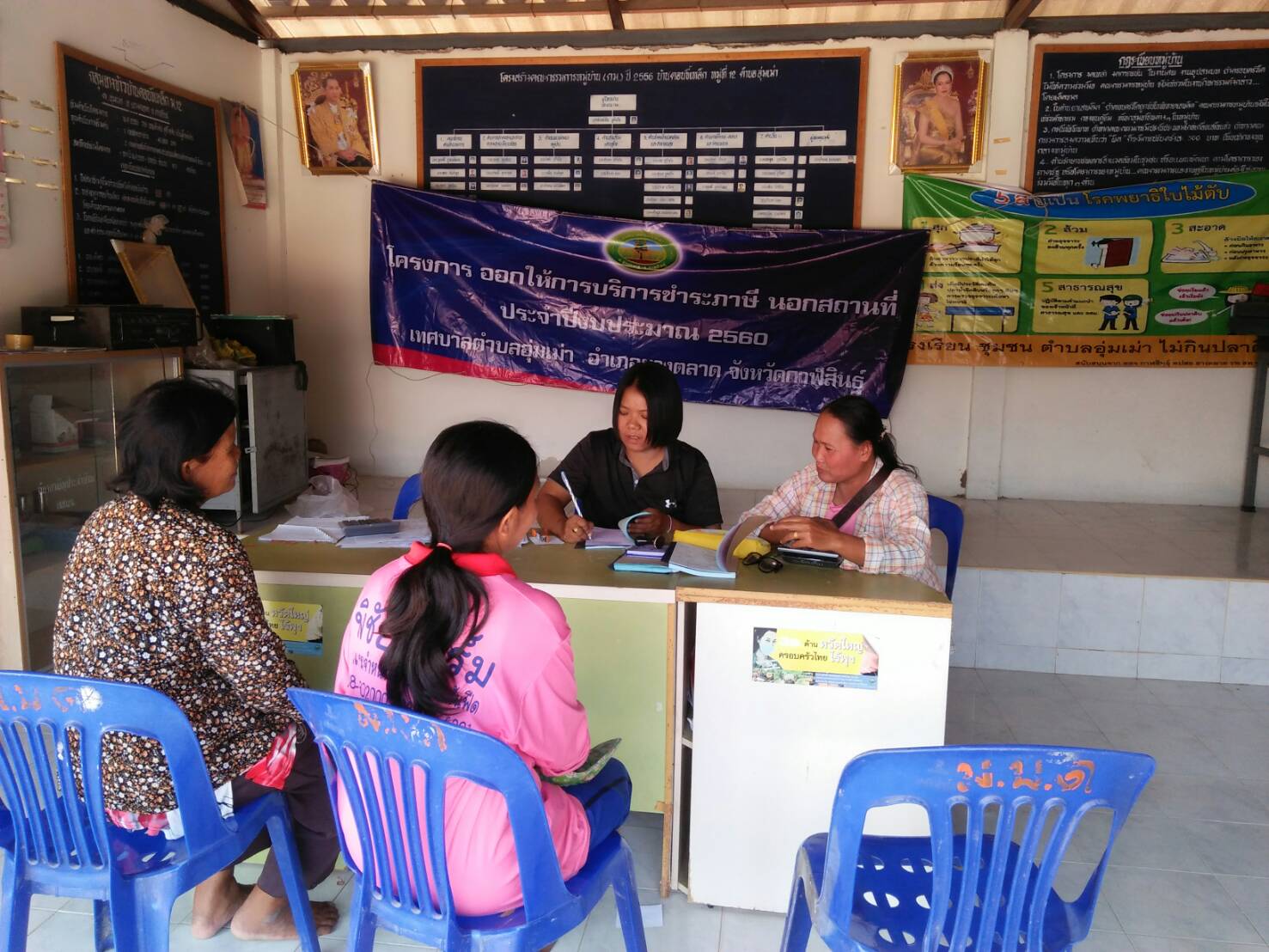 